APPLICATION WHITE PAPER—GPON APP NOTE/EXAMPLEVersion V1.0.1Release Date :2017-08-08ZDBA profileBy CLI   --------------gpon-olt(config)# profile dbagpon-olt(profile-dba:1)# type 3 assured 10000 maximum 100000gpon-olt(profile-dba:1)# commitBy Web   --------------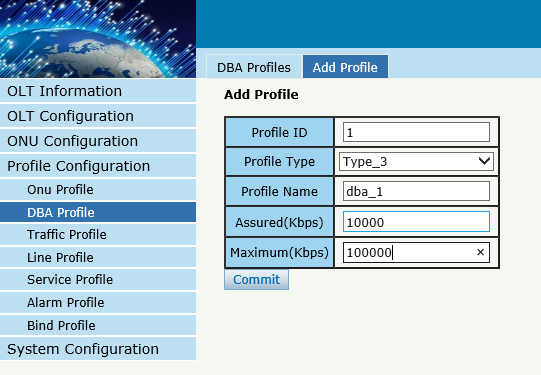 SFU AuthorizationPlanning DataONU Manual authorizeBy CLI   --------------gpon-olt(config)# profile onu name V2801ZGgpon-olt(profile-onu:3)# port-num eth 1gpon-olt(profile-onu:3)# commitgpon-olt(profile-onu:3)# exitgpon-olt(config)# show onu auto-find gpon-olt(config)# interface gpon 0/1gpon-olt(config-pon-0/1)# onu add 1 profile V2801ZG sn GPON00000015By Web   --------------1、Create ONU profile for 1GE ONU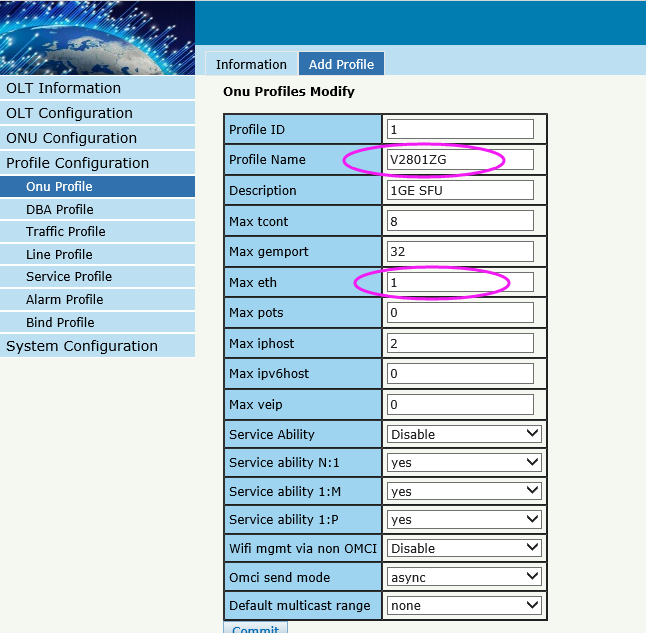 2, Find the ONU of Autofind lists and perform authorization operations on it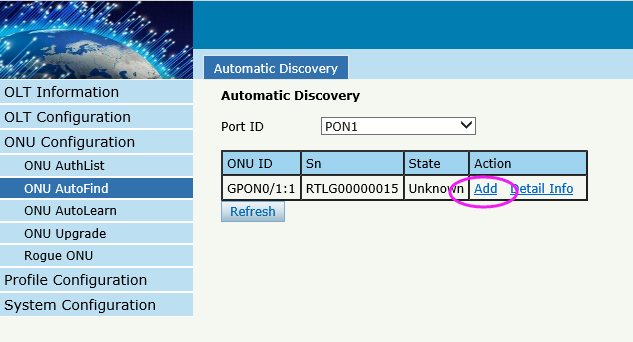 3, Select the 1GE ONU template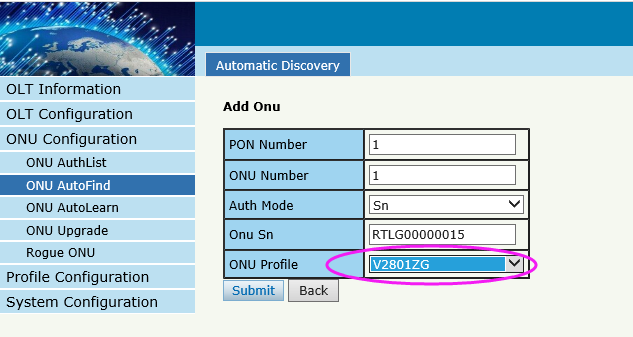 If ONU is successfully registered, working will be shown here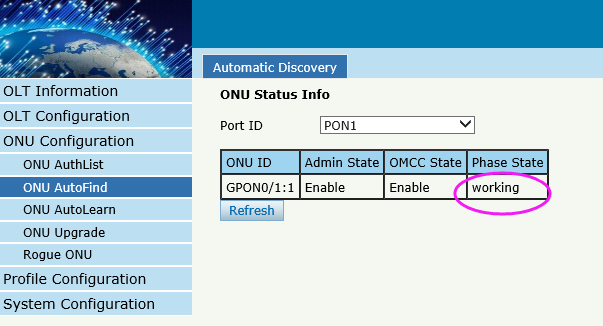 ONU automatic authorizeBy CLI   --------------gpon-olt(config)# profile onu name V2801ZGgpon-olt(profile-onu:3)# port-num eth 1gpon-olt(profile-onu:3)# commitgpon-olt(profile-onu:3)# exitgpon-olt(config)# show onu auto-find detail-infogpon-olt(config)# onu auto-learn bind onu-profile V2801ZGV8.0 V2801ZGgpon-olt(config)# interface gpon 0/1gpon-olt(config-pon-0/1)# onu auto-learnBy Web   --------------1、Create ONU profile for 1GE ONU2, Equipment ID binding ONU profile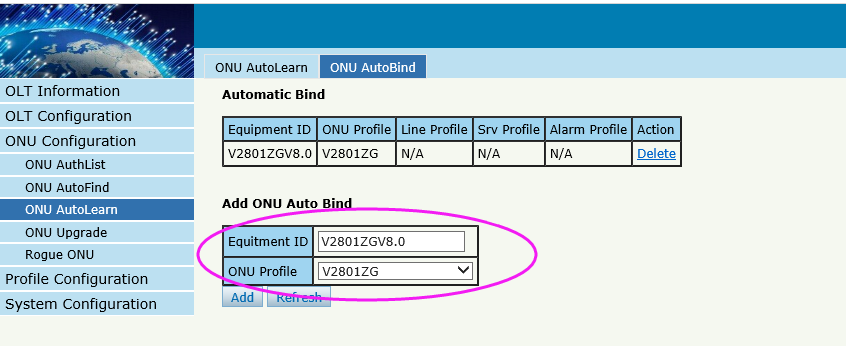 3, enable automatic learn mode of PON port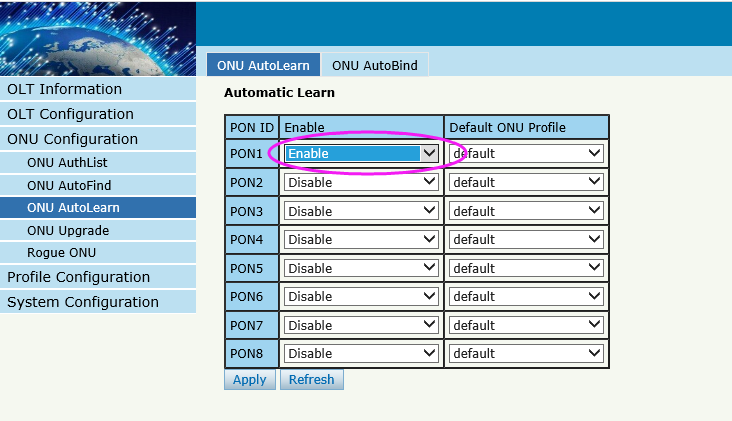 If ONU is successfully registered, working will be shown hereHGU AuthorizationPlanning DataONU Manual authorizeBy CLI   --------------gpon-olt(config)# profile onu name HG326RGWgpon-olt(profile-onu:3)# port-num veip 1gpon-olt(profile-onu:3)# commitgpon-olt(profile-onu:3)# exitgpon-olt(config)# show onu auto-find gpon-olt(config)# interface gpon 0/1gpon-olt(config-pon-0/1)# onu add 1 profile HG326RGW sn GPON000010E0By Web  --------------1、Create ONU profile for 4GE HGU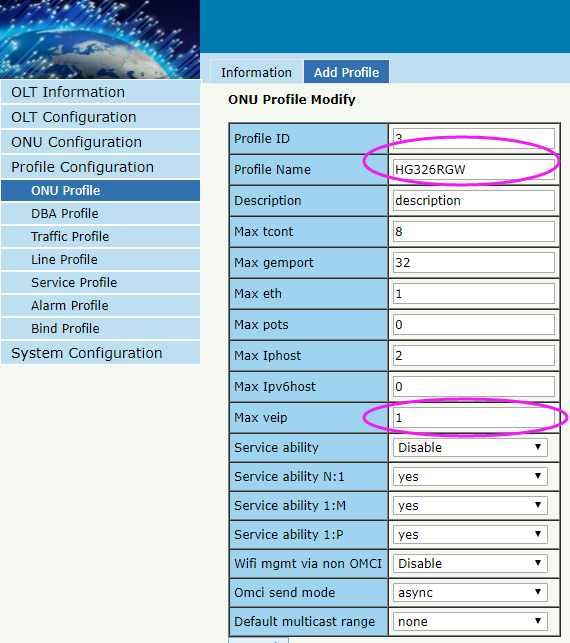 2, Find the ONU of Autofind lists and perform authorization operations on it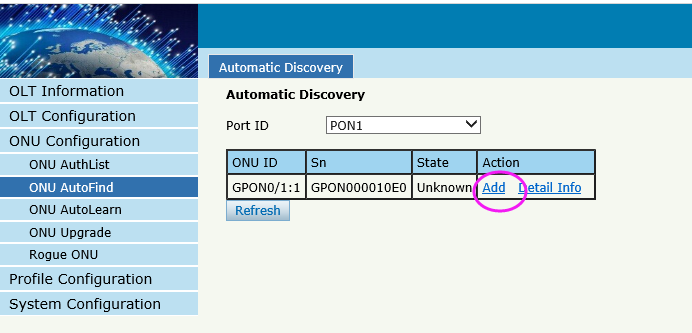 3, Select the ONU template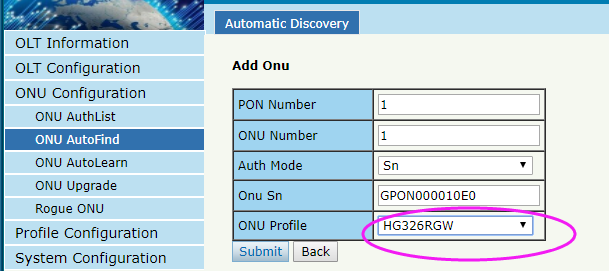 If ONU is successfully registered, working will be shown hereONU automatic authorizeBy CLI  --------------gpon-olt(config)# profile onu name HG326RGWgpon-olt(profile-onu:3)# port-num veip 1gpon-olt(profile-onu:3)# commitgpon-olt(profile-onu:3)# exitgpon-olt(config)# show onu auto-find detail-infogpon-olt(config)# onu auto-learn bind onu-profile IGD HG326RGWgpon-olt(config)# interface gpon 0/1gpon-olt(config-pon-0/1)# onu auto-learnBy Web  --------------1、Create ONU profile for 4GE HGU2, Equipment ID binding ONU profile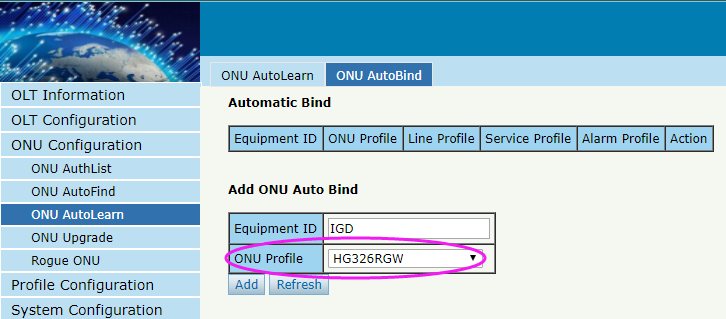 3, enable automatic learn modeIf ONU is successfully registered, working will be shown hereAutomatic Configure the ONU By ProfileCreate a line profile and srv profile. When the ONU online, it can be bound the corresponding line profile and srvprofile according to the Equipment id.Planning DataAutomatic configure onuBy CLI  --------------gpon-olt(config)# profile onu name V2801ZGgpon-olt(profile-onu:3)# port-num eth 1gpon-olt(profile-onu:3)# commitgpon-olt(profile-onu:3)# exitgpon-olt(config)# profile dba name dba_1gpon-olt(profile-dba:4)# type 3 assured 10000 maximum 100000gpon-olt(profile-dba:4)# exitgpon-olt(profile-dba:4)# commitgpon-olt(config)# profile line name line1gpon-olt(profile-line:1)# tcont 1 dba dba_1gpon-olt(profile-line:1)# gemport 1 tcont 1gpon-olt(profile-line:1)# service 1 gemport 1 vlan 100gpon-olt(profile-line:1)# service-port 1 gemport 1 uservlan 100 vlan 100gpon-olt(profile-line:1)# commitgpon-olt(profile-line:1)# exitpon-olt(config)# profile srv name srv1gpon-olt(profile-srv:1)# portvlan eth 1 mode hybrid def_vlan 100gpon-olt(profile-srv:1)# commit gpon-olt(profile-srv:1)# exitgpon-olt(config)# onu auto-learn bind onu-profile V2801ZG8.0 V2801ZGgpon-olt(config)# onu auto-learn bind line-profile V2801ZGV8.0 line1gpon-olt(config)# onu auto-learn bind srv-profile V2801ZGV8.0 srv1gpon-olt(config)# interface gpon 0/1gpon-olt(config-pon-0/1)# onu auto-learn gpon-olt(config-pon-0/1)#exitBy Web   --------------1、Create ONU profile for 1GE ONU2, Equipment ID bind ONU profile3, create line profile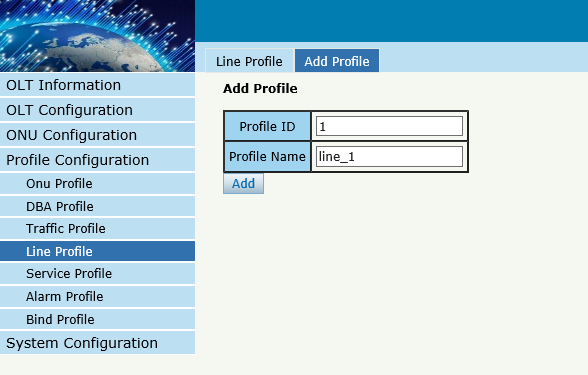 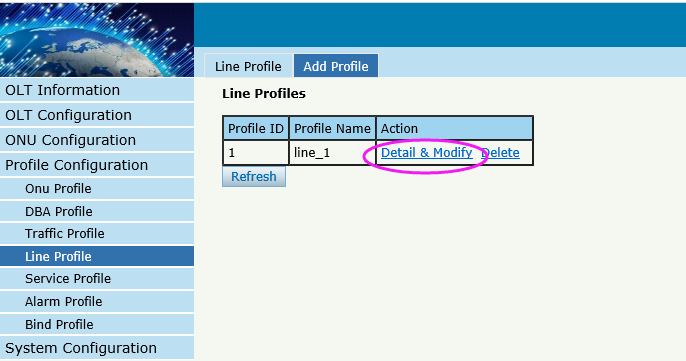 4, create tcont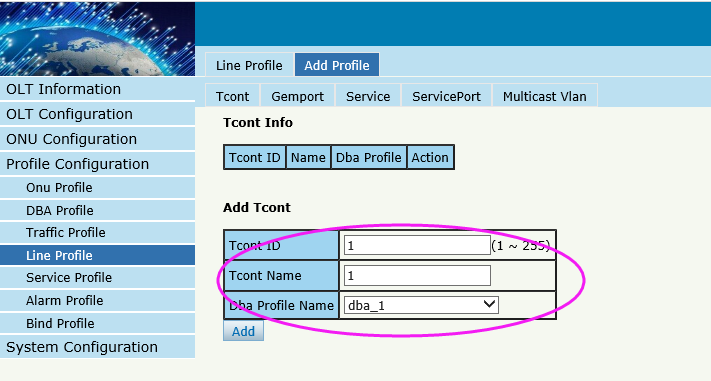 5, create gemport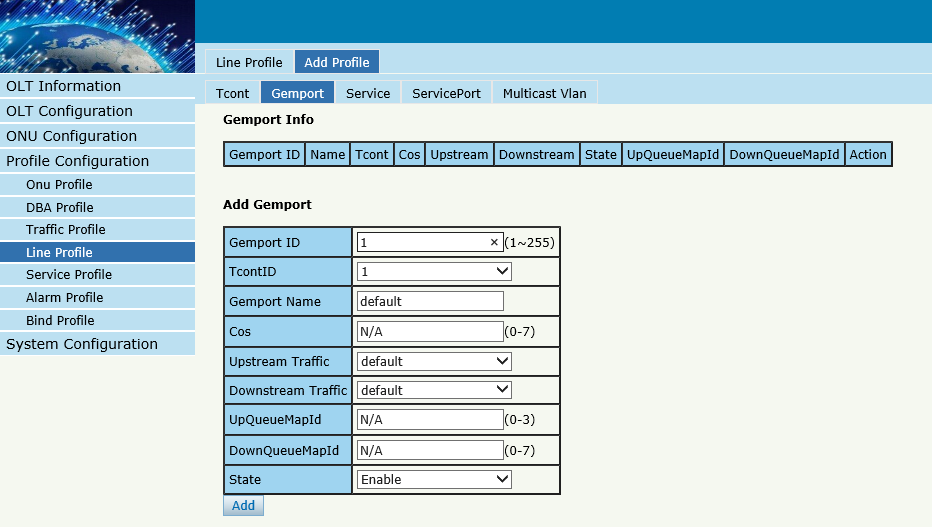 6 create service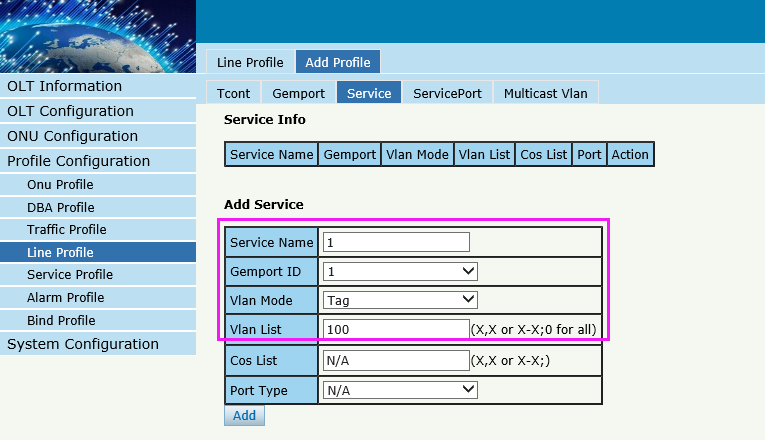 7、create service-port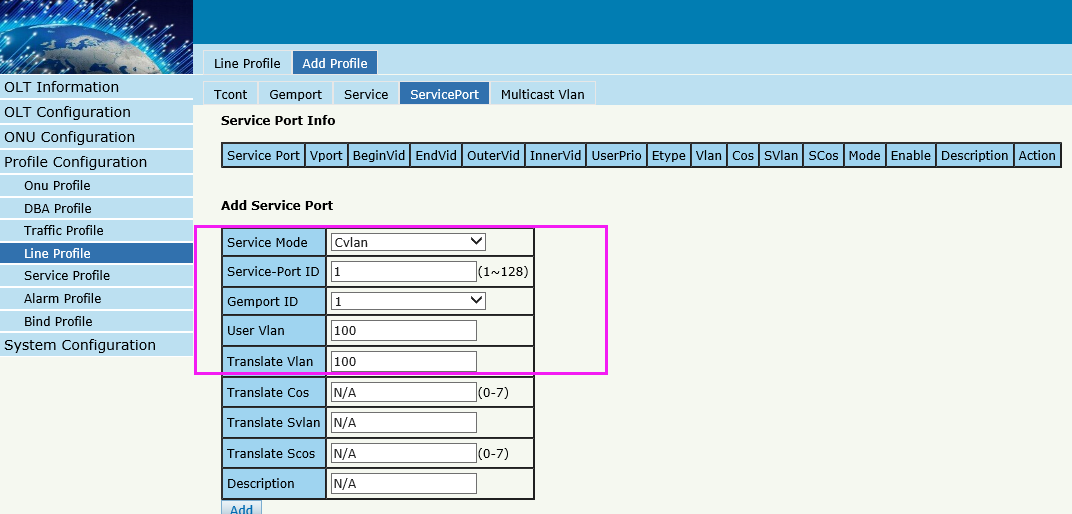 8、create service profile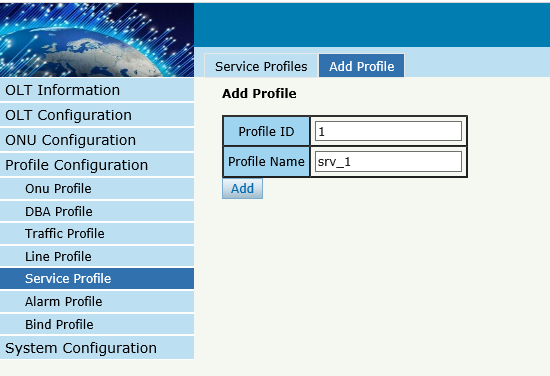 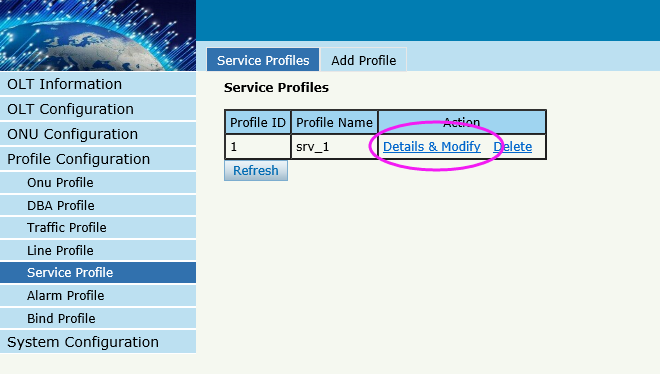 9、create service profile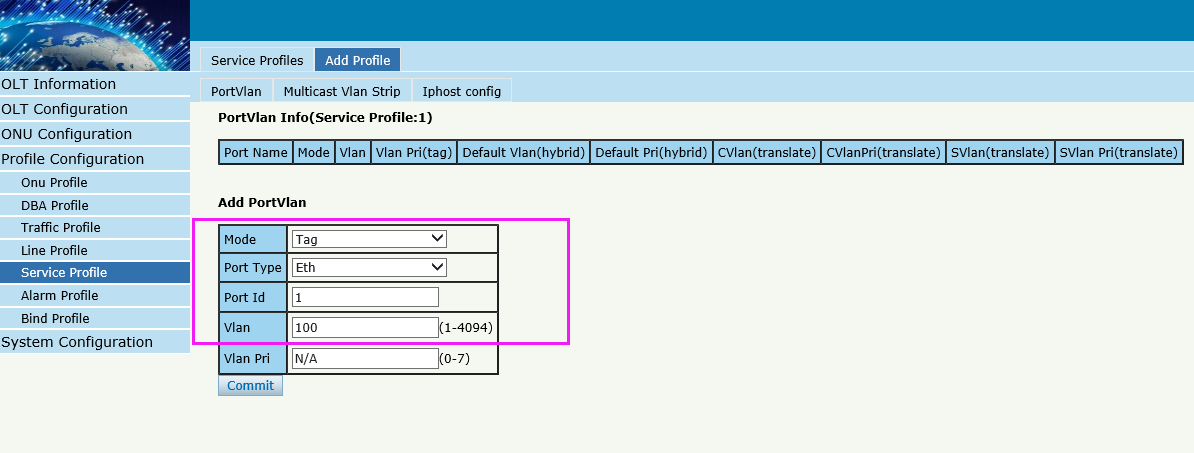 10、bind profile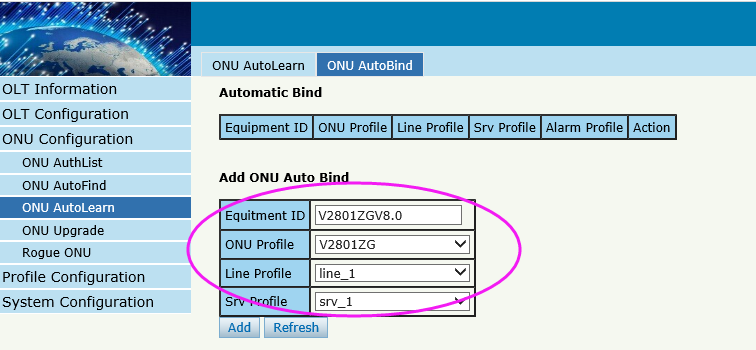 11, enable automatic learn modeShow/Delete the ONU Show the ONU statusBy CLI   --------------gpon-olt(config-pon-0/1)# show onu stateOnuIndex    Admin State    OMCC State    Phase State    Config State    Channel---------------------------------------------------------------------------------------------------------------------------1/1/1:1     enable         enable        working        succeeded       1(GPON)By Web   --------------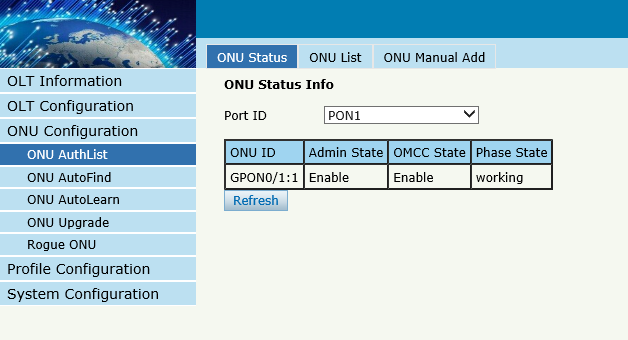 Delete the ONU statusBy CLI   --------------gpon-olt(config-pon-0/1)# no onu 1By Web   --------------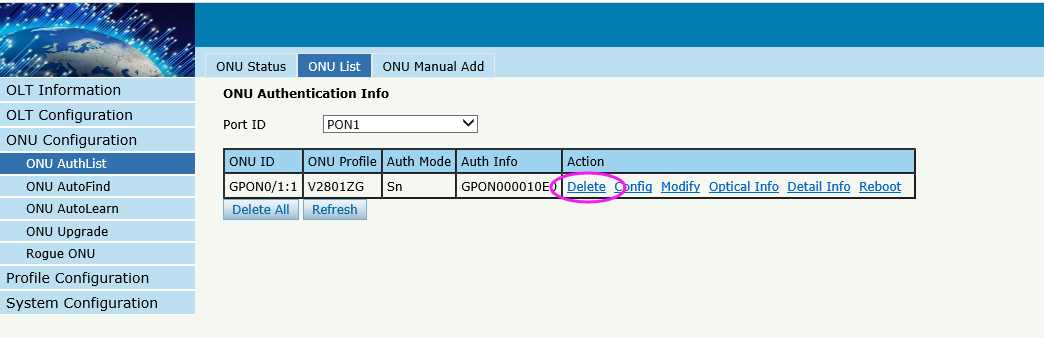 Case 1 SFU Bridge	Network Diagram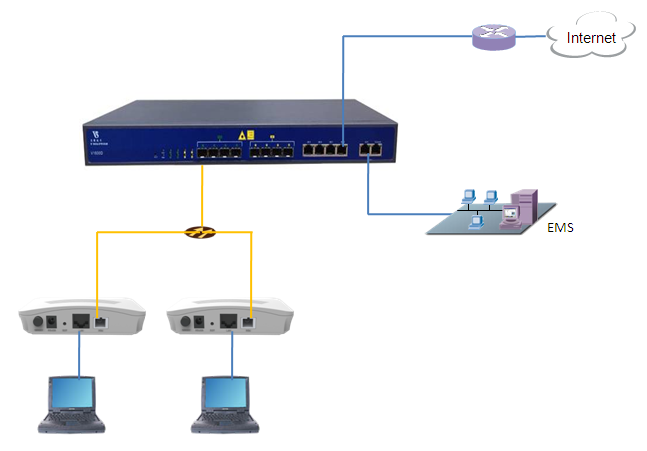 Planning DataConfiguring the OLTBy CLI   --------------gpon-olt(config)# vlan 100gpon-olt(config-vlan-100)# exitgpon-olt(config)# interface gigabitethernet 0/8  gpon-olt(config-if-ge0/8)# switchport hybrid vlan 100 untaggedgpon-olt(config-if-ge0/8)# switchport hybrid pvid vlan 100gpon-olt(config-if-ge0/8)# exitBy Web   --------------1, Create a new VLAN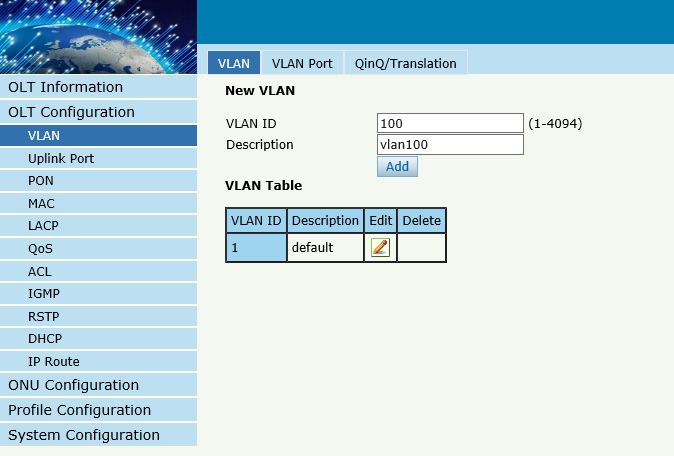 2. Configure GE port VLAN mode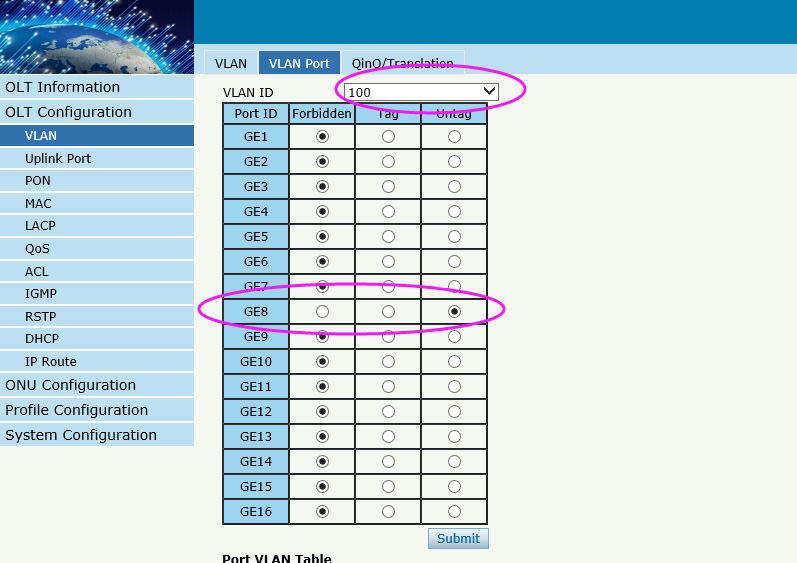 3, Configure GE port PVID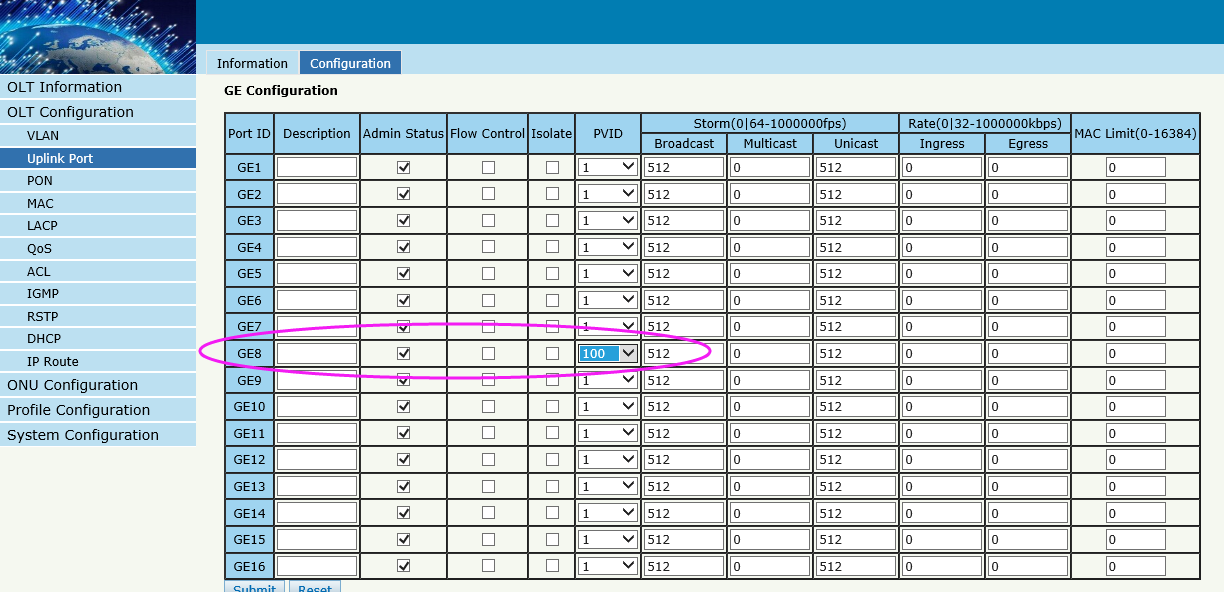 Configuring the ONUBy CLI   --------------gpon-olt(config)#profile dba name dba_1gpon-olt(profile-dba:1)# type 3 assured 10000 maximum 1000000gpon-olt(profile-dba:1)# commitgpon-olt(profile-dba:1)# exitgpon-olt(config)# interface gpon  0/1gpon-olt(config-pon-0/1)# onu 1 tcont 1 dba dba_1gpon-olt(config-pon-0/1)# onu 1 gemport 1 tcont 1gpon-olt(config-pon-0/1)# onu 1 service 1 gemport 1 vlan 100gpon-olt(config-pon-0/1)#onu 1 service-port 1 gemport 1 uservlan 100 vlan 100gpon-olt(config-pon-0/1)#onu 1 portvlan eth 1 mode hybrid def_vlan 100By Web   --------------1, create DBA profile2,Create ONU profile for 1GE ONU3,Authorize ONU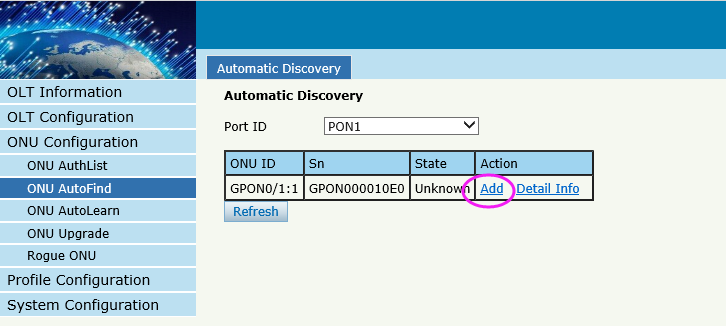 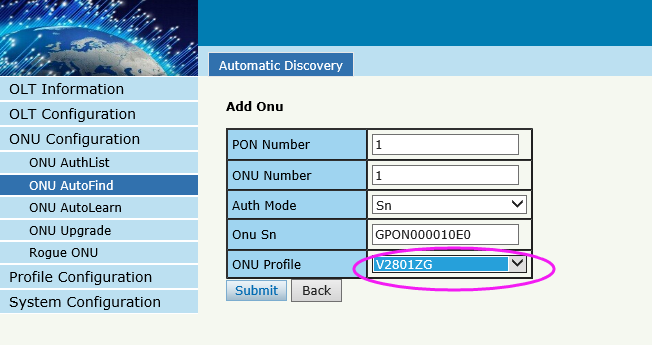 4, Configure ONU 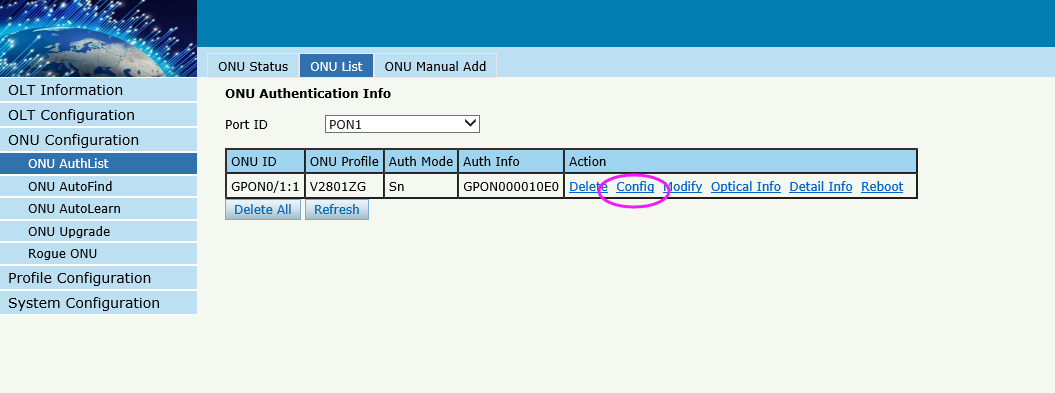 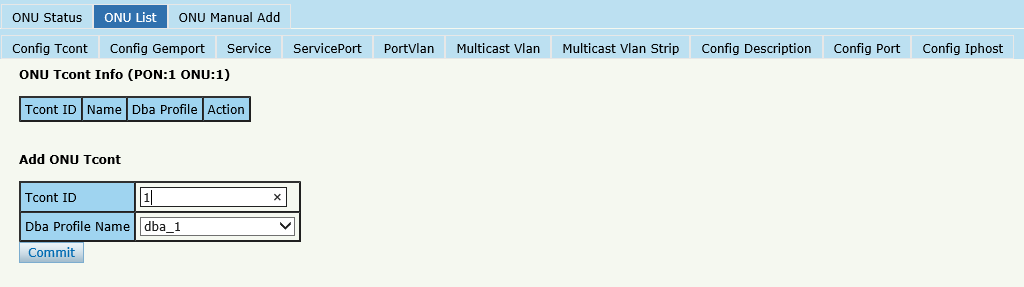 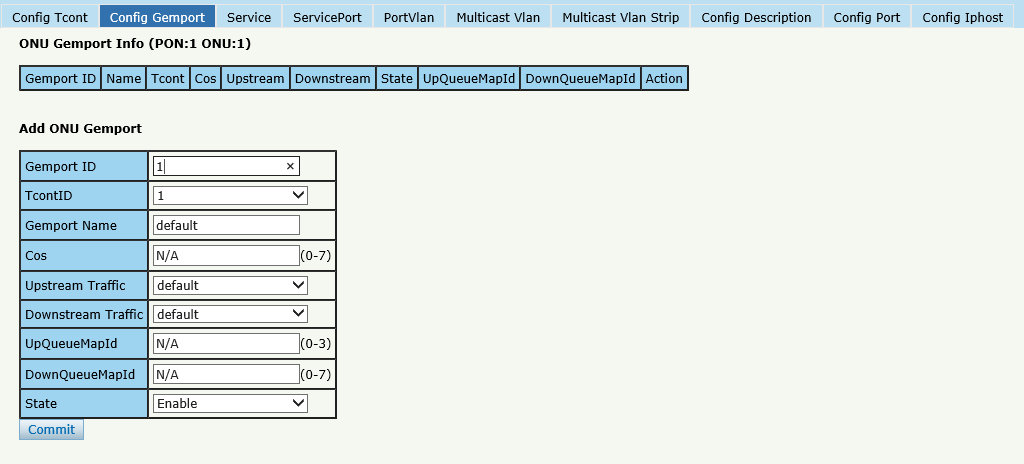 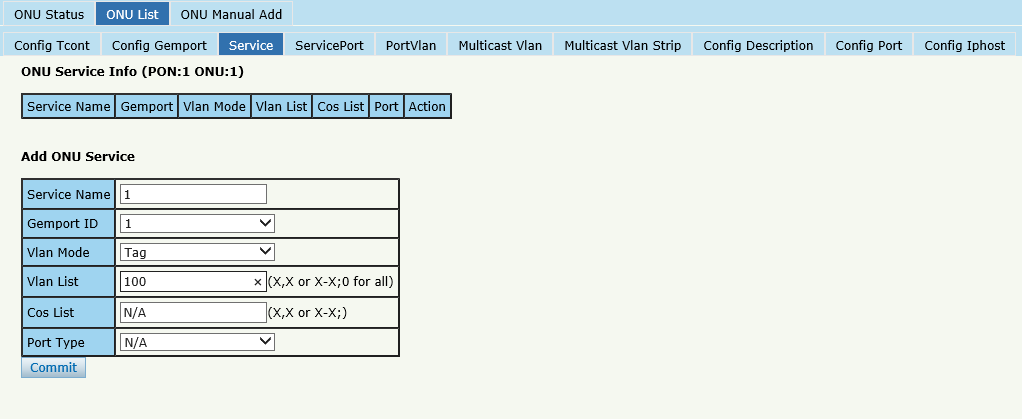 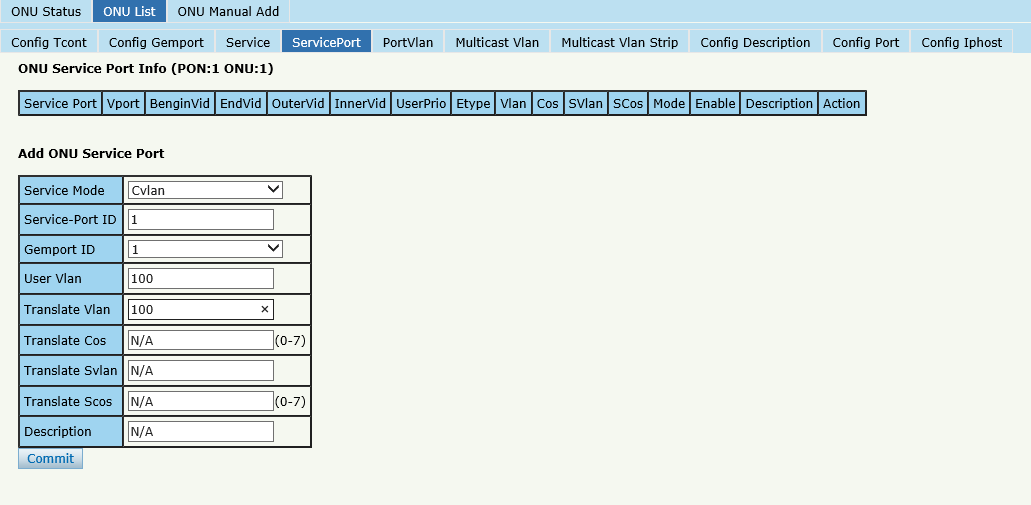 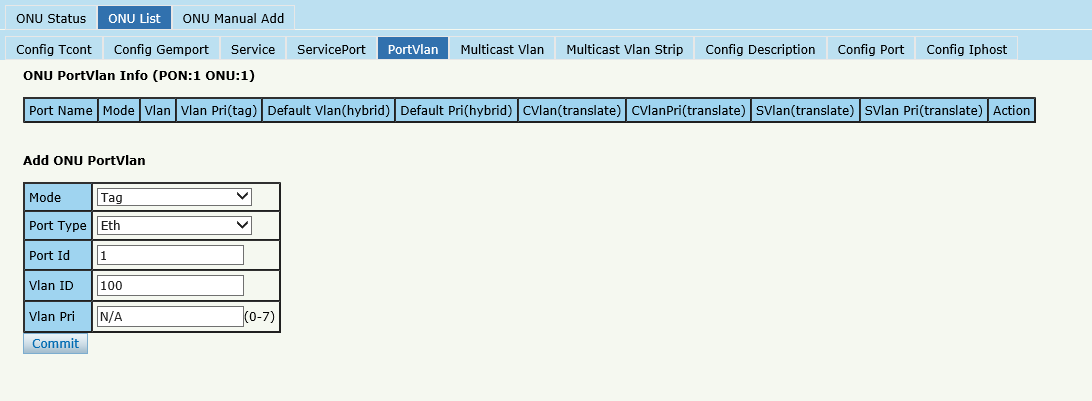 Case 2 SFU Bridge With IPTVNetwork Diagram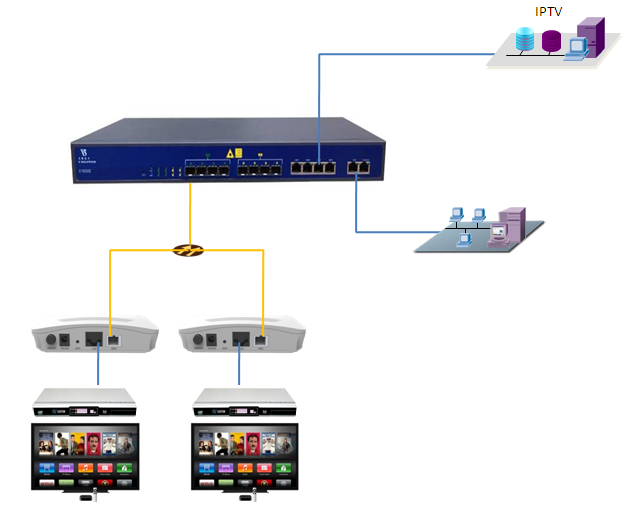 Planning DataConfiguring the OLTCLIgpon-olt(config)# vlan 300gpon-olt(config-vlan-300)# exitgpon-olt(config)# interface gigabitethernet 0/7 gpon-olt(config-if-ge0/7)# switchport hybrid vlan 300 untaggedgpon-olt(config-if-ge0/7)# switchport hybrid pvid vlan 300gpon-olt(config-if-ge0/7)# exitgpon-olt(config)# ip igmp snooping enablegpon-olt(config)# ip igmp snooping general-query-packet enablegpon-olt(config)# ip igmp snooping mrouter vlan 300 interface gigabitethernet 0/7gpon-olt(config)#ip igmp snooping mvlan 300 unknown-multicast drop igmp trap-to-cpugpon-olt(config)# interface gpon 0/1gpon-olt(config-pon-0/1)# ip igmp snooping user-vlan 300 group-vlan 300 taggedgpon-olt(config-pon-0/1)# exit1,create a new VLAN for IGMP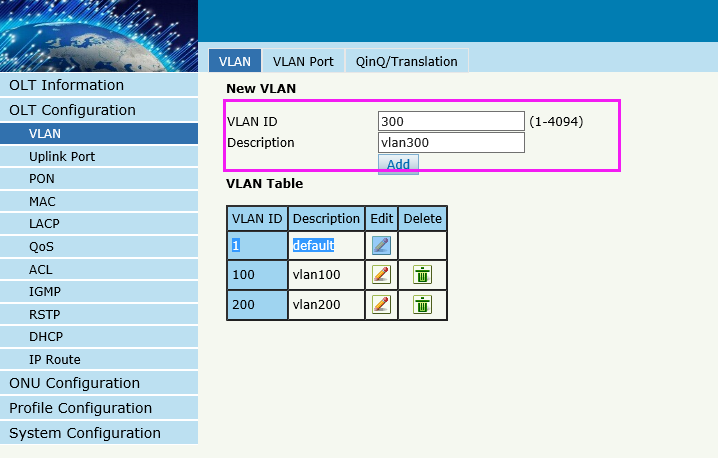 2, configure VLAN mode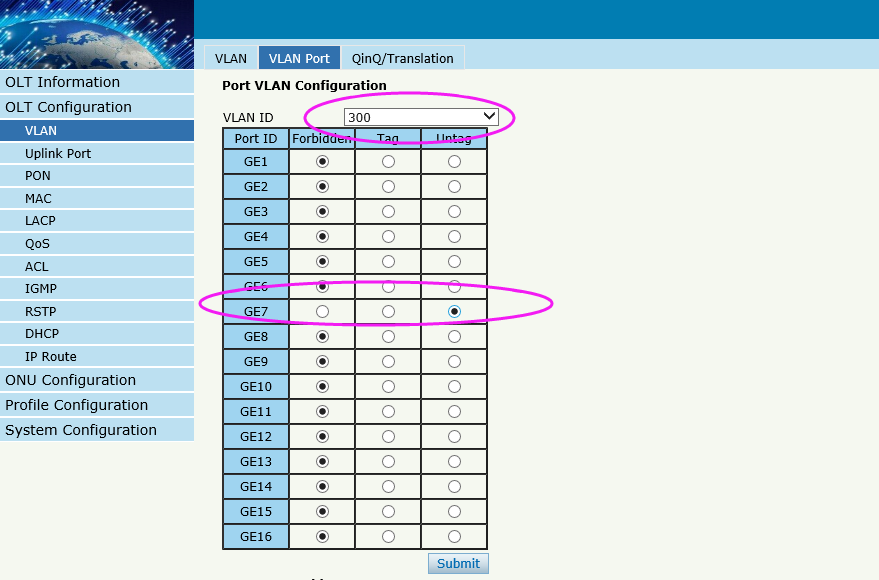 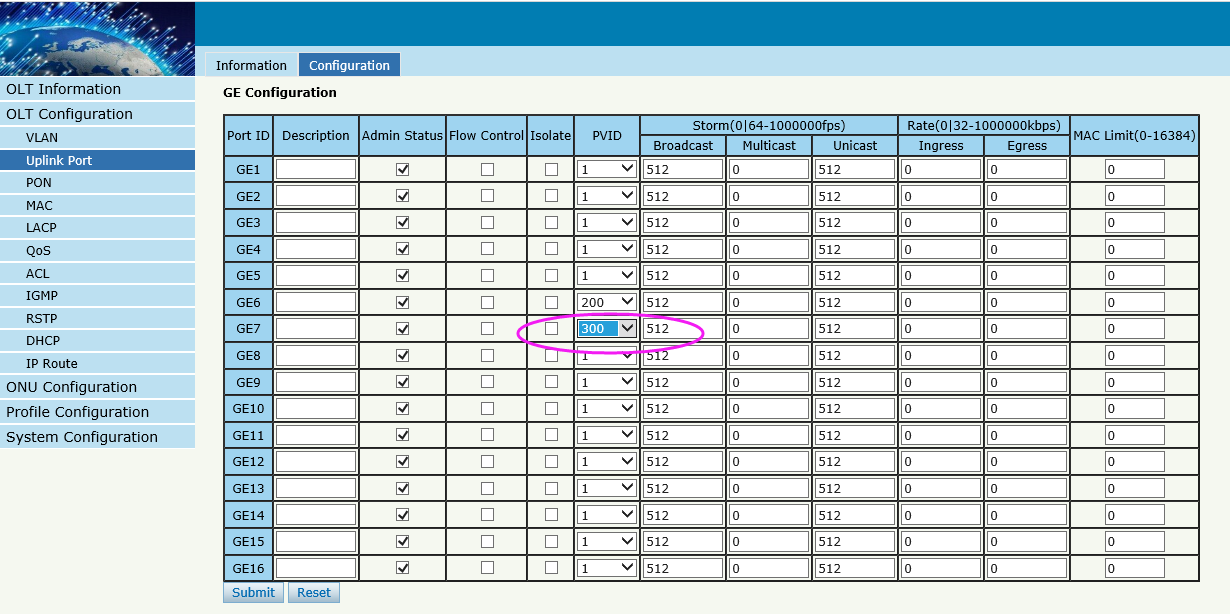 3,enable IGMP snooping function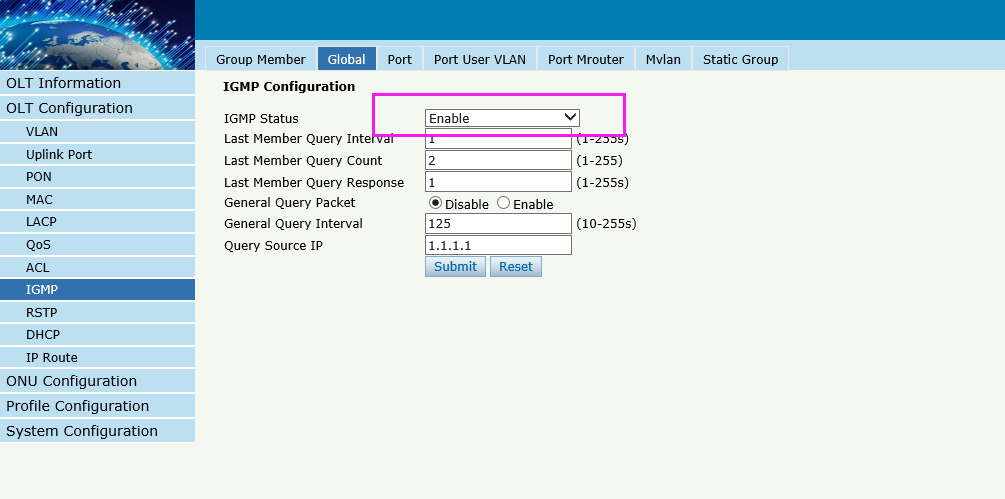 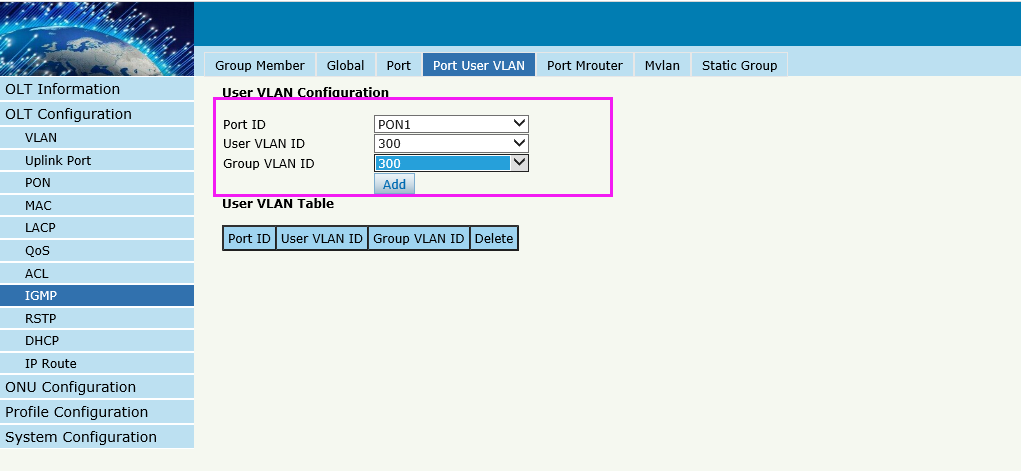 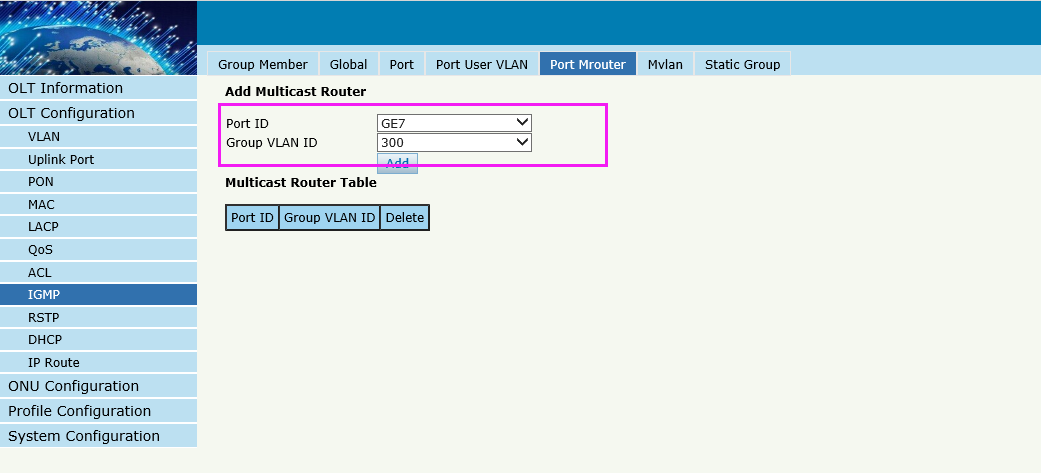 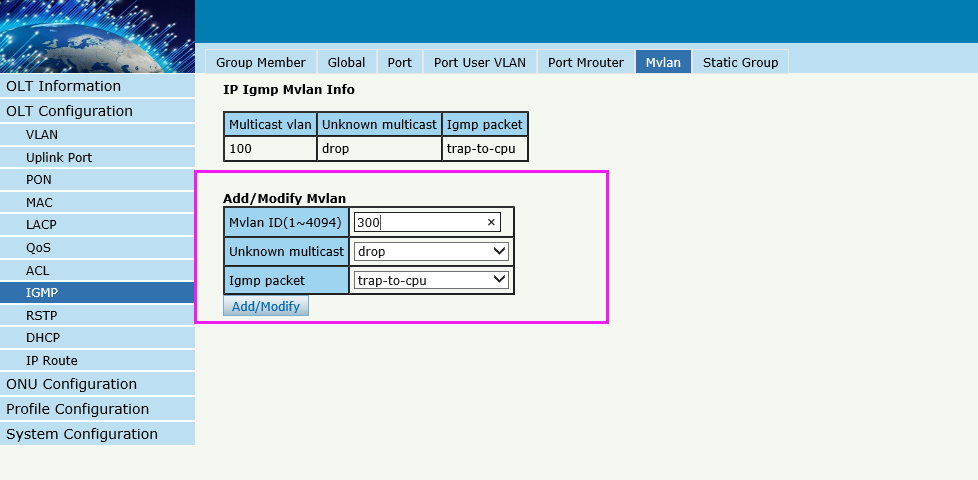 Configuring the ONUCLIpon-olt(config)# interface gpon  0/1gpon-olt(config-pon-0/1)# onu 1 tcont 1 dba dba_1gpon-olt(config-pon-0/1)# onu 1 gemport 3 tcont 1gpon-olt(config-pon-0/1)# onu 1 service 1 gemport 3 vlan 300gpon-olt(config-pon-0/1)#onu 1 service-port 1 gemport 3 uservlan 300 vlan 300gpon-olt(config-pon-0/1)#onu 1 portvlan eth 1 mode hybrid def_vlan 300gpon-olt(config-pon-0/1)# onu 1 mvlan 300gpon-olt(config-pon-0/1)# onu 1 mvlan tag-strip eth 1gpon-olt(config-pon-0/1)# exitcreate DBA profile2, Create ONU profile for 1GE ONU3,Authorize ONU4,Configure ONU 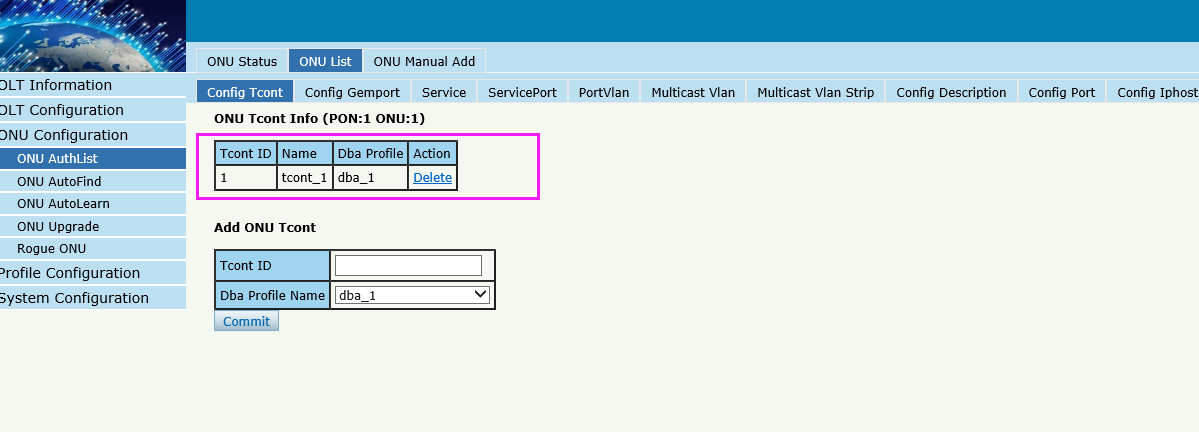 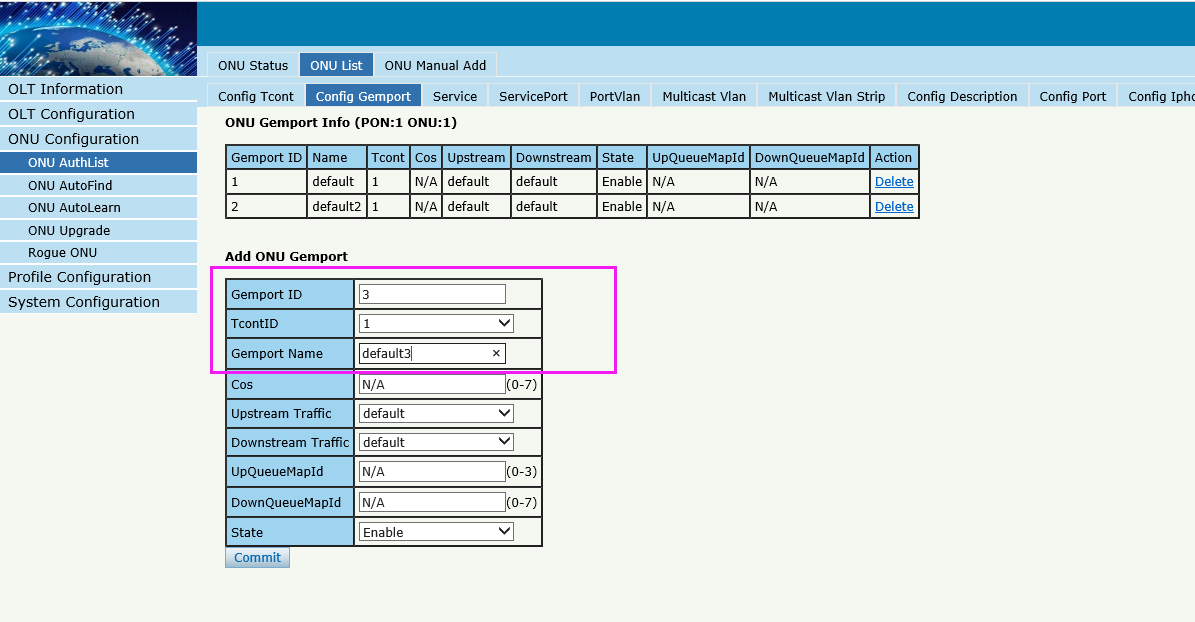 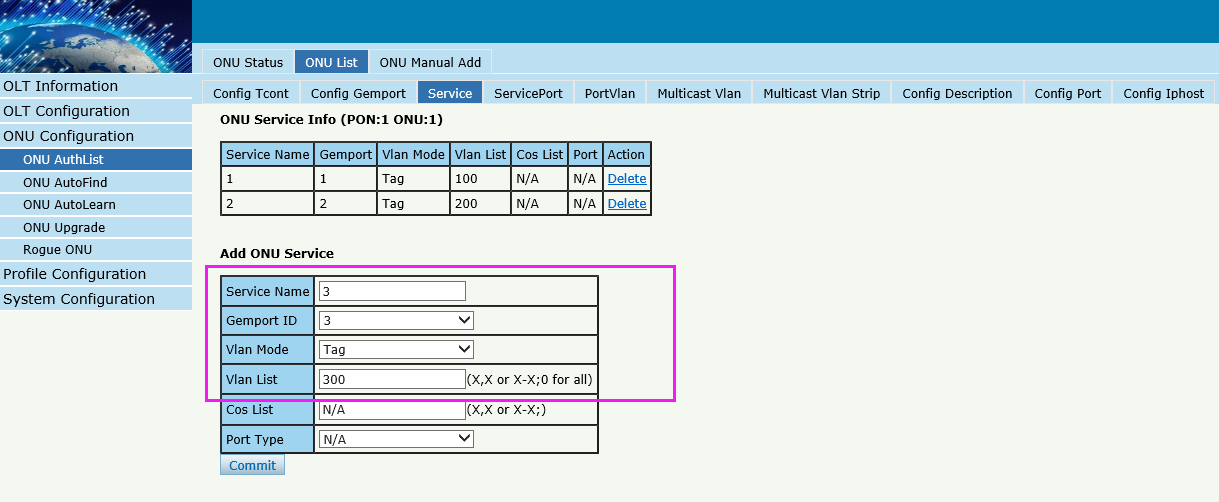 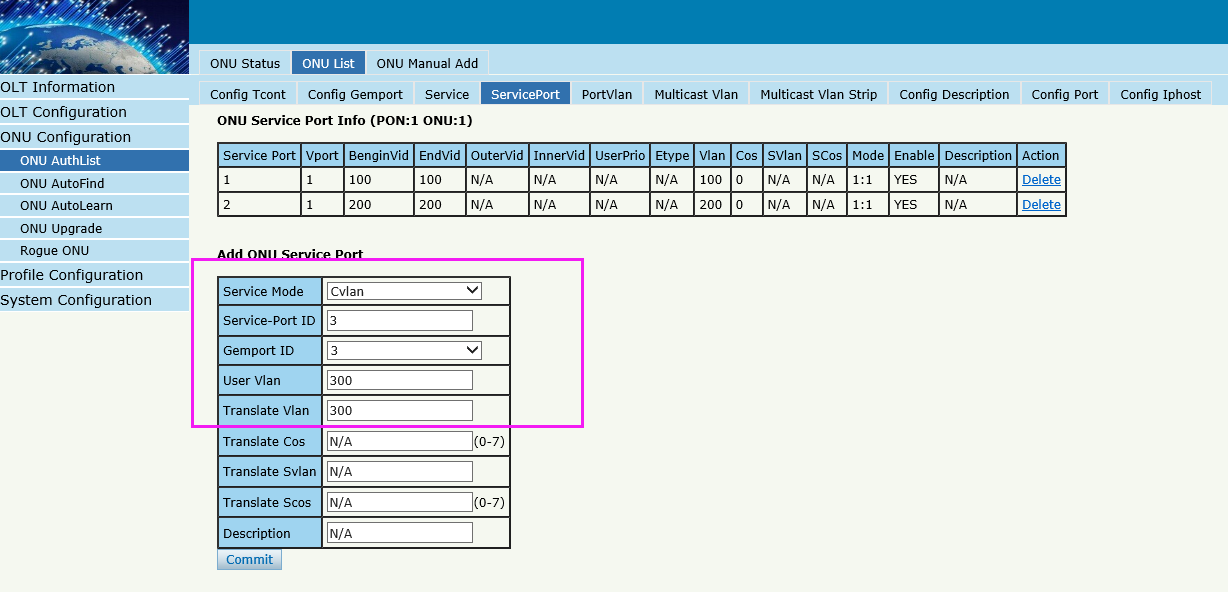 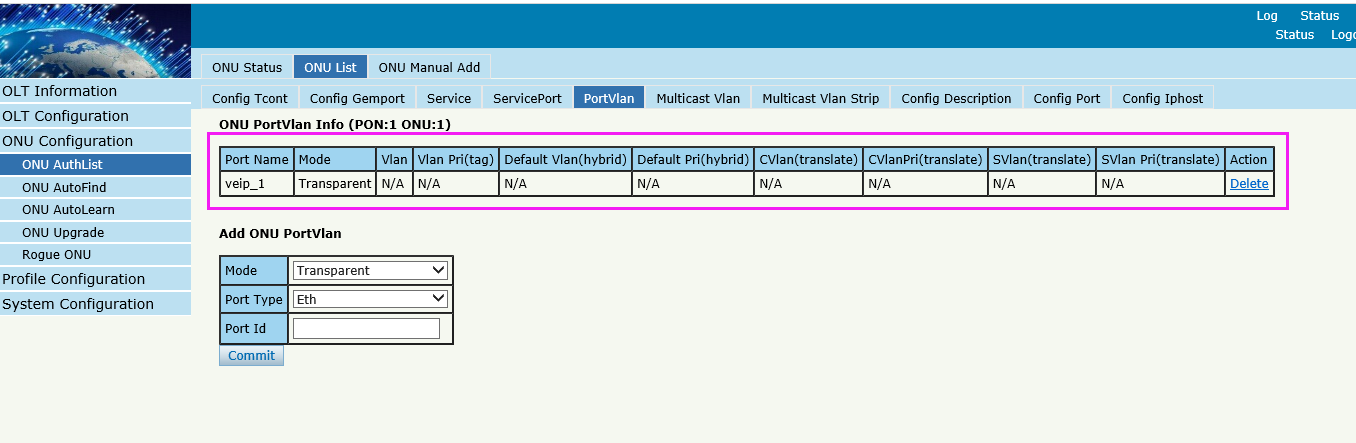 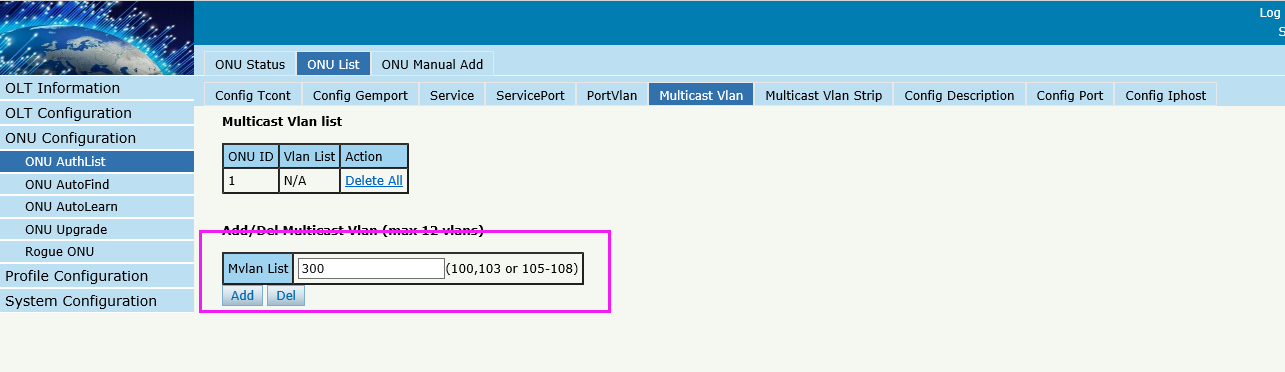 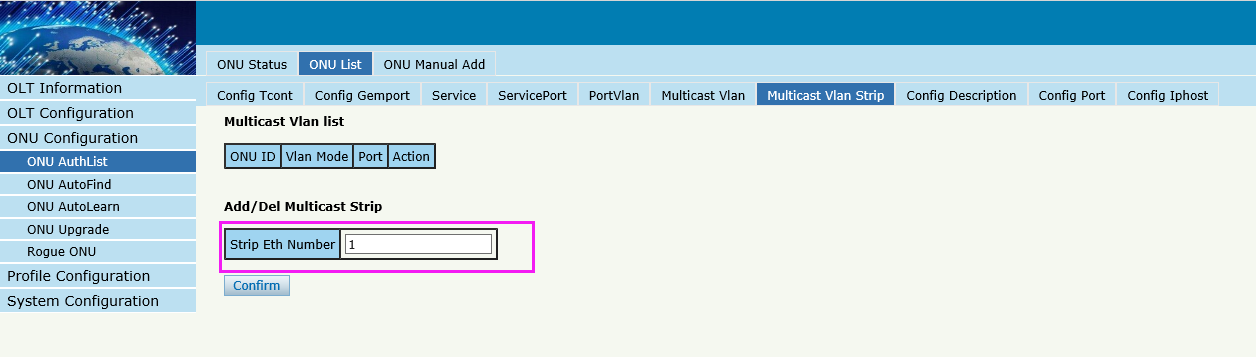 Case 4 HGU Router --InternetNetwork Diagram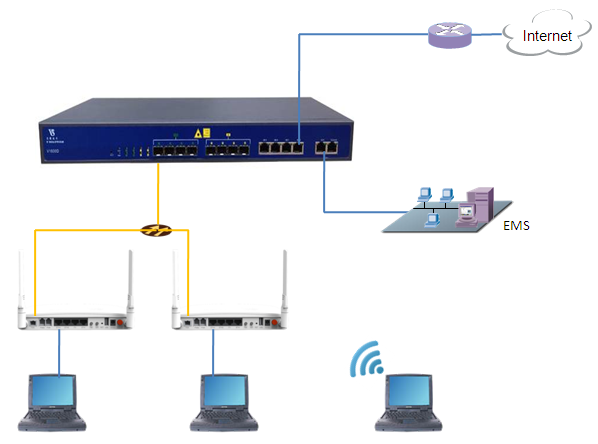 Planning DataConfiguring the OLTBy CLI   --------------gpon-olt(config)# vlan 100gpon-olt(config-vlan-100)# exitgpon-olt(config)# interface gigabitethernet 0/8  gpon-olt(config-if-ge0/8)# switchport hybrid vlan 100 untaggedgpon-olt(config-if-ge0/8)# switchport hybrid pvid vlan 100gpon-olt(config-if-ge0/8)# exitBy web   --------------1,Create a new VLAN2. configure GE port VLAN mode3, configure GE port PVIDConfiguring the ONUBy CLI  --------------gpon-olt(config)# interface gpon 0/1gpon-olt(config-pon-0/1)# onu 1 tcont 1 dba dba_1gpon-olt(config-pon-0/1)# onu 1 gemport 1 tcont 1gpon-olt(config-pon-0/1)# onu 1 service 1 gemport 1 vlan 100gpon-olt(config-pon-0/1)# onu 1 service-port 1 gemport 1 uservlan 100 vlan 100gpon-olt(config-pon-0/1)# onu 1 portvlan veip 1 mode transparent1, Create ONU profile for 4GE HGUBy web   --------------2, Find the ONU of Autofind lists and perform authorization operations on it3, Select the 1GE ONU template4, Configure ONU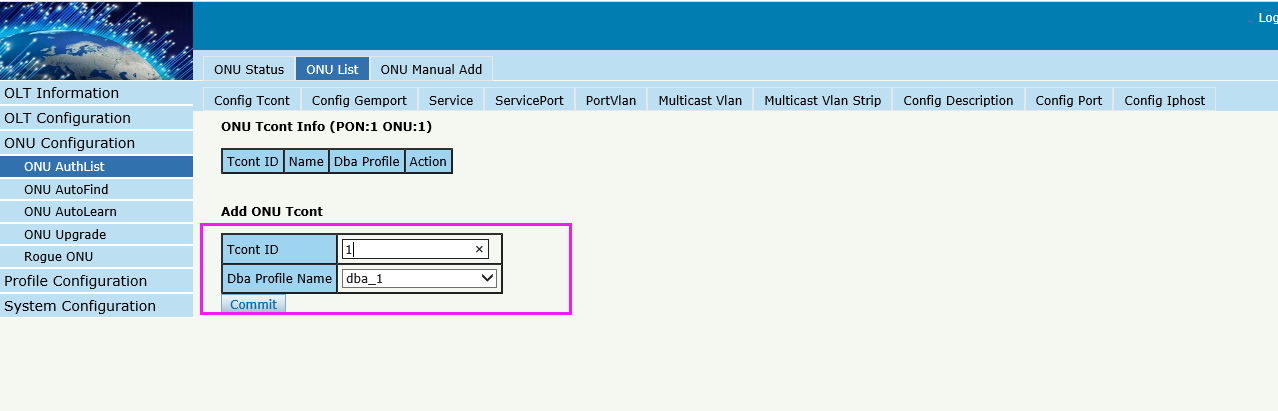 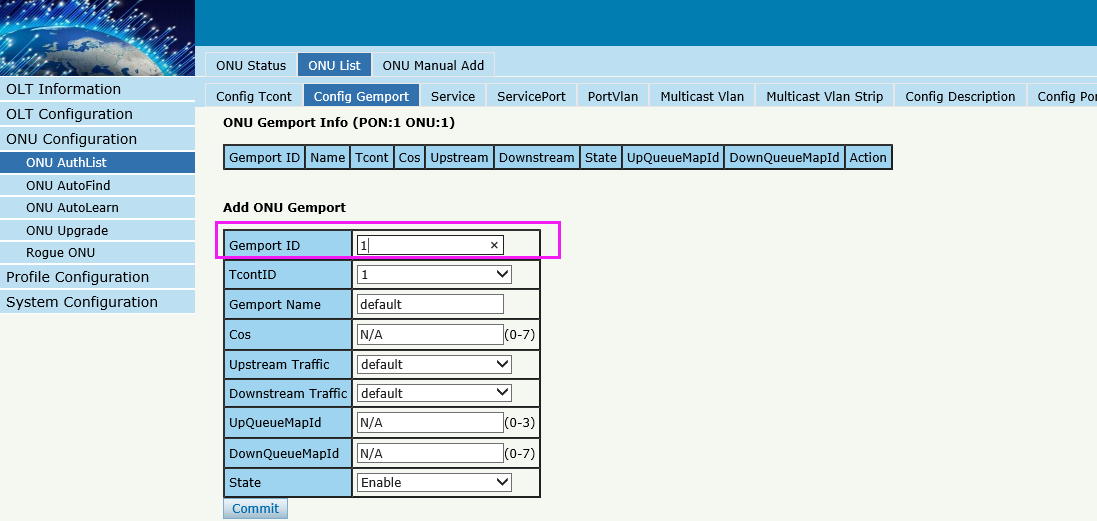 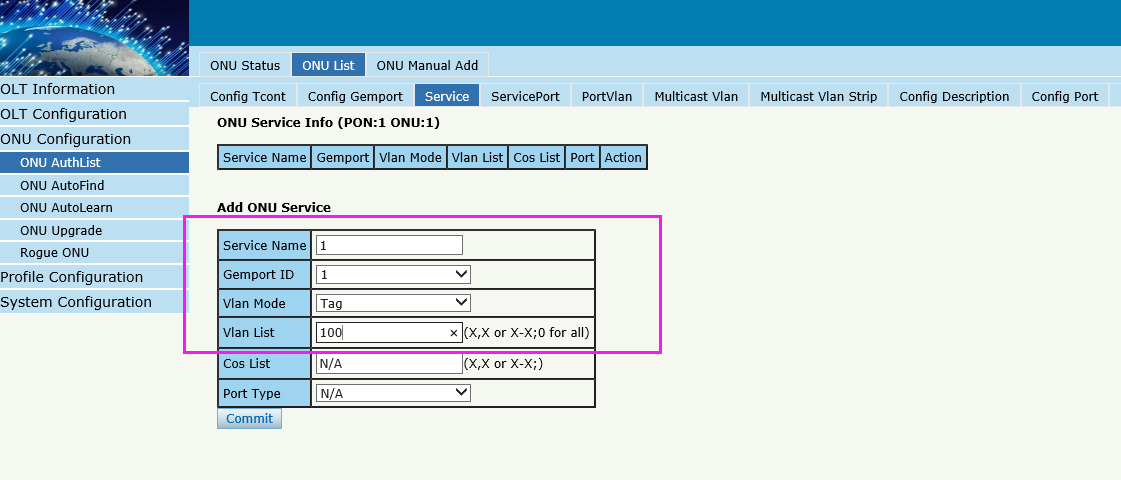 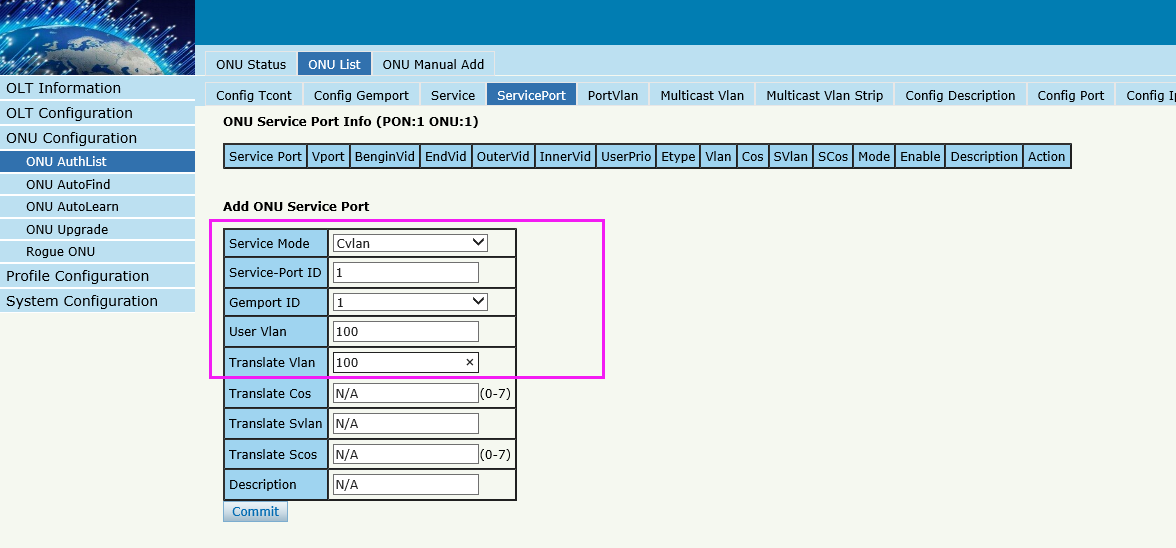 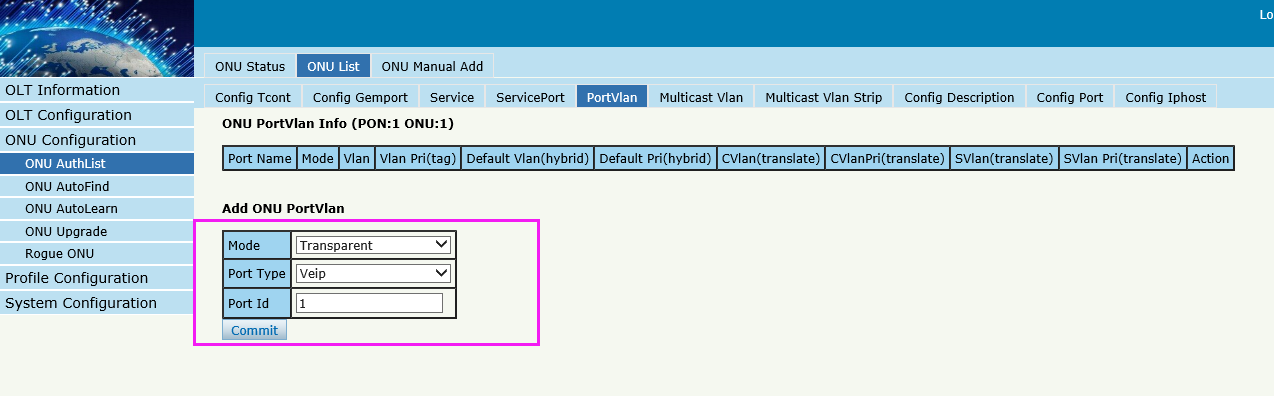 By ONU web  --------------If DHCP mode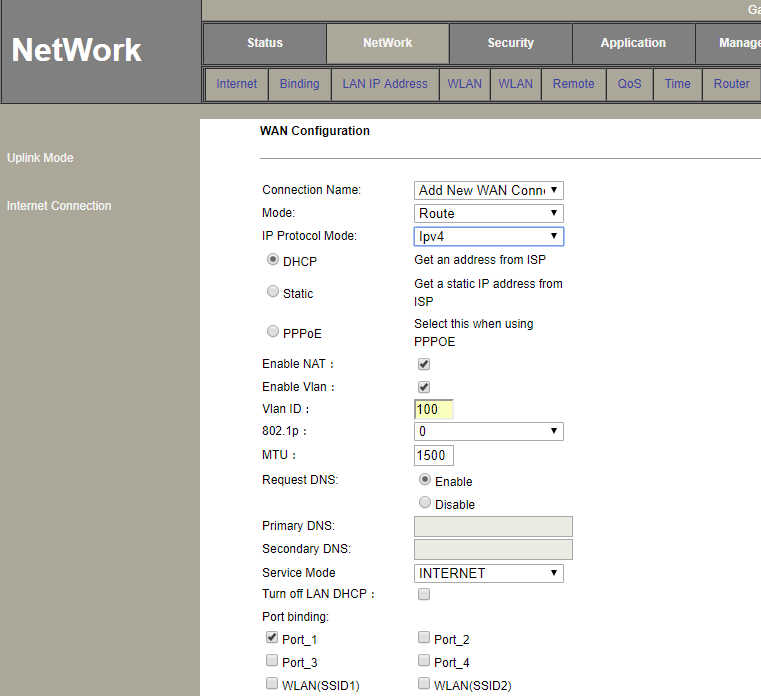 The connection status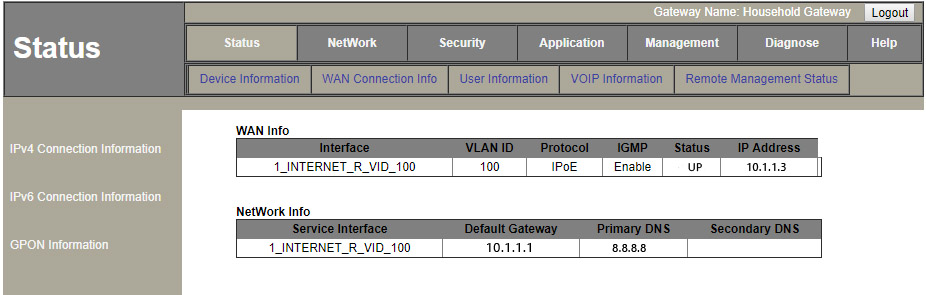 If PPPoE mode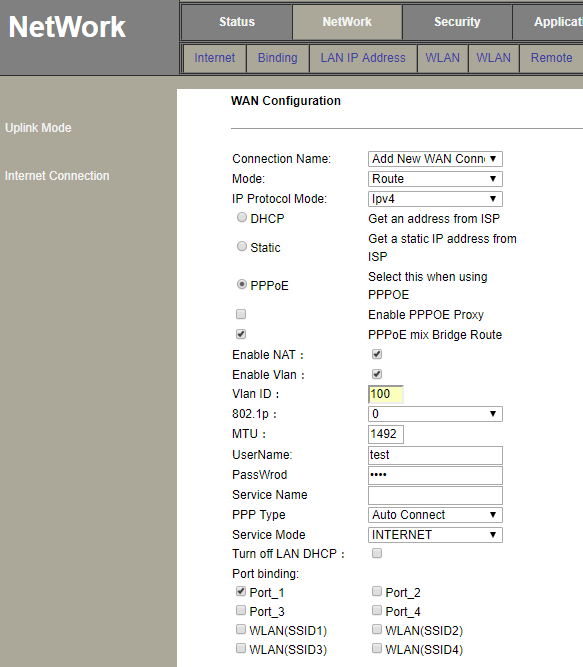 The connection status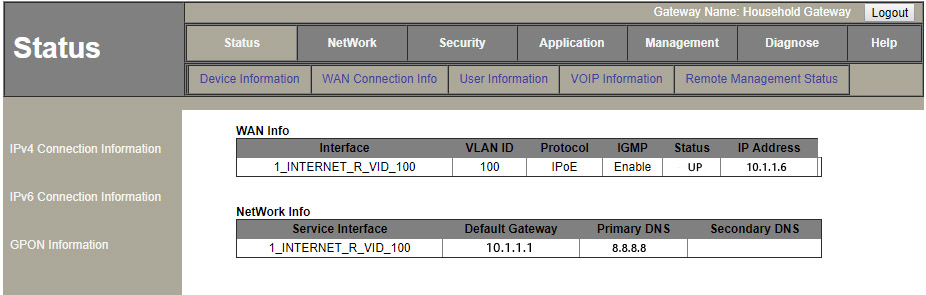 If Static mode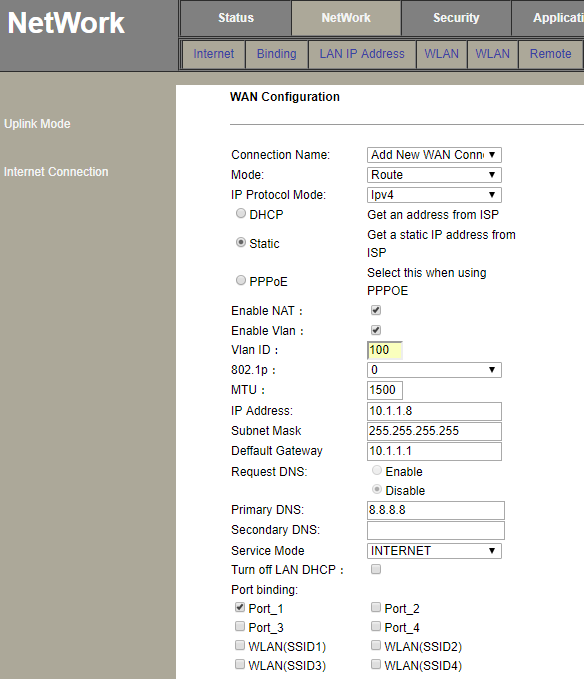 The connection status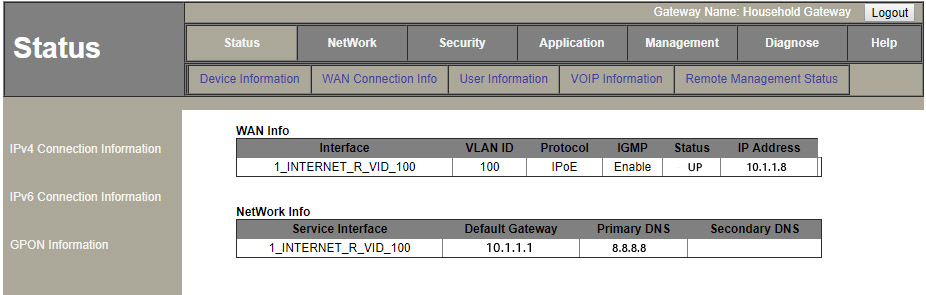 WiFi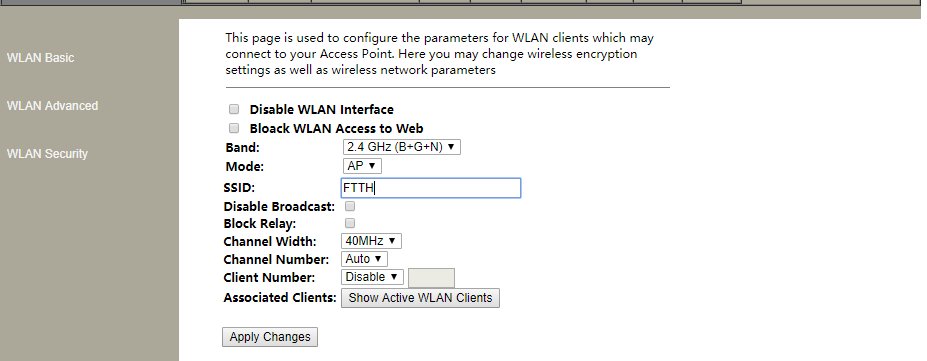 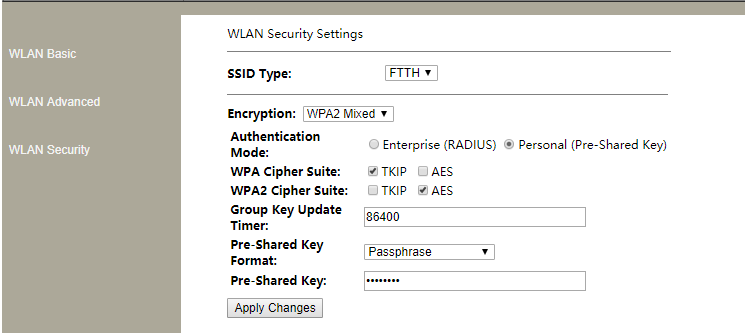 Case 5 HGU Router --VoIPNetwork Diagram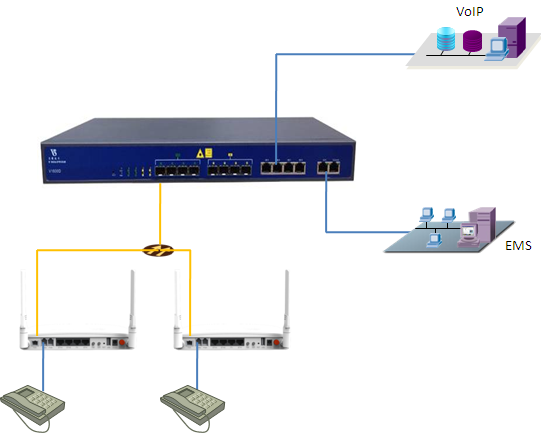 Planning DataConfiguring the OLTBy CLI   --------------gpon-olt(config)# vlan 200gpon-olt(config-vlan-200)# exitgpon-olt(config)# interface gigabitethernet 0/6gpon-olt(config-if-ge0/6)# switchport hybrid vlan 200 untaggedgpon-olt(config-if-ge0/6)# switchport hybrid pvid vlan 200gpon-olt(config-if-ge0/6)# exitBy Web  --------------1, create a new VLAN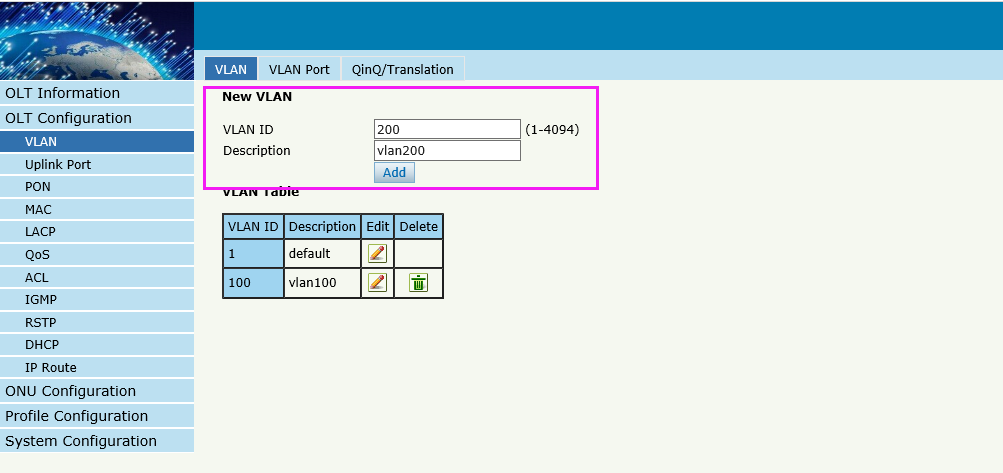 2.configure GE VLAN mode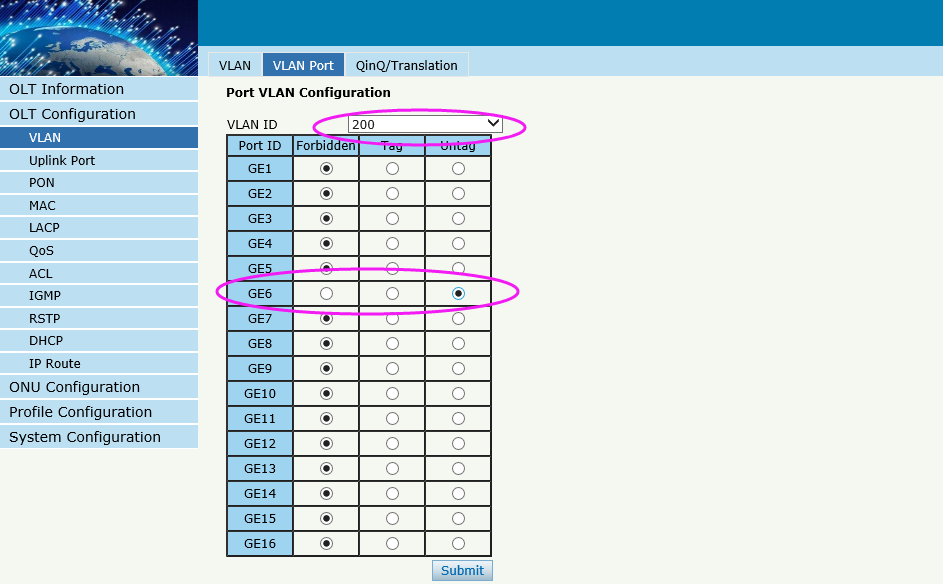 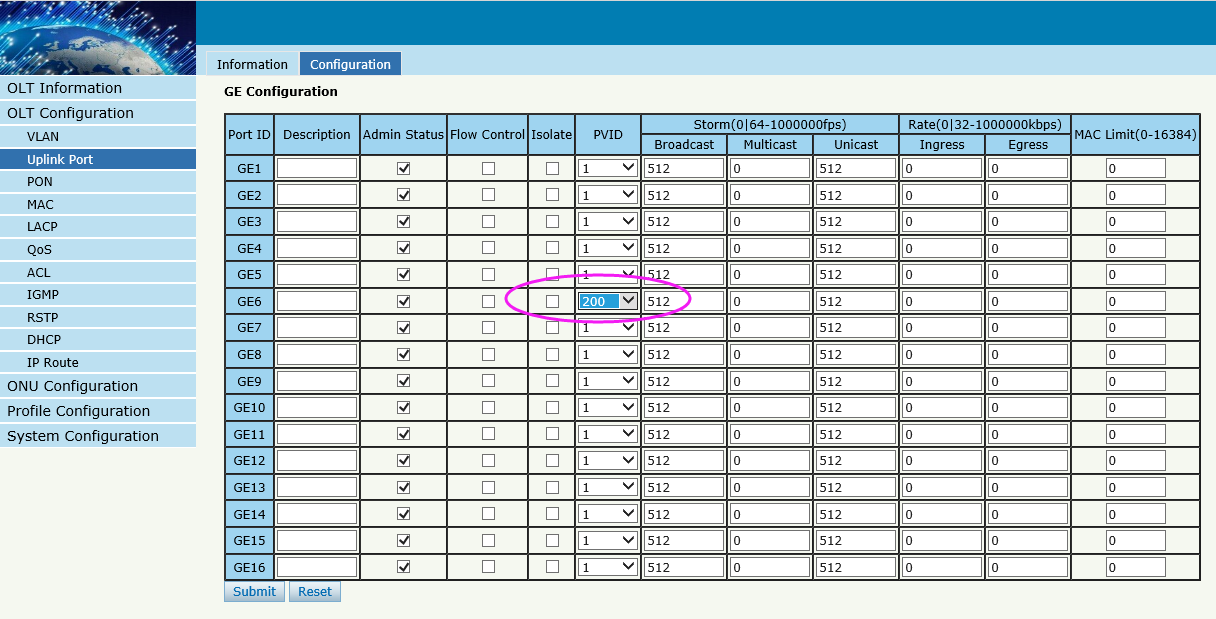 Configuring the ONUBy CLI  --------------gpon-olt(config-pon-0/1)# onu 1 tcont 1 dba dba_1gpon-olt(config-pon-0/1)# onu 1 gemport 2 tcont 1gpon-olt(config-pon-0/1)# onu 1 service 1 gemport 2 vlan 200gpon-olt(config-pon-0/1)# onu 1 service-port 1 gemport 2 uservlan 200 to 200 transparentBy web --------------Configure ONU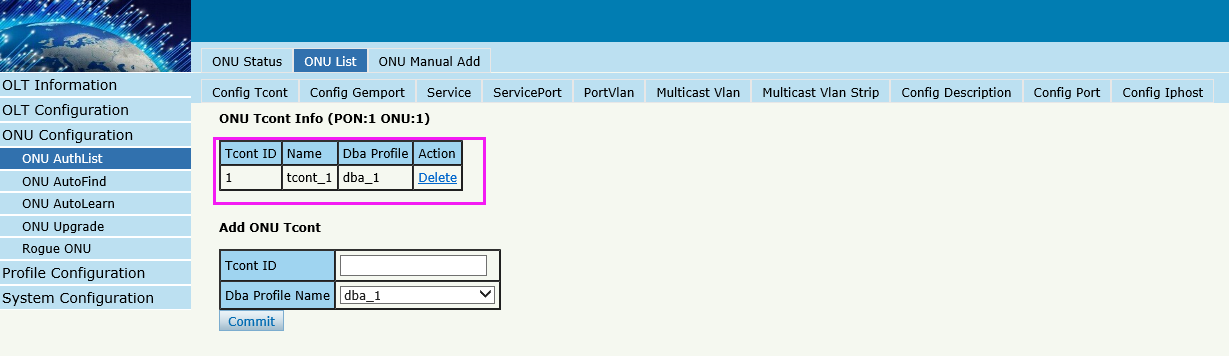 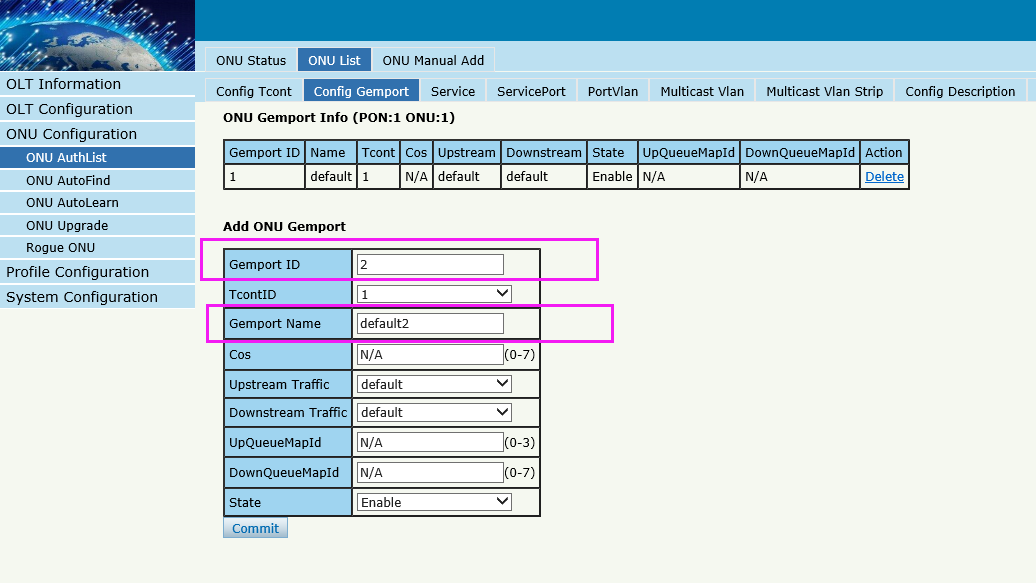 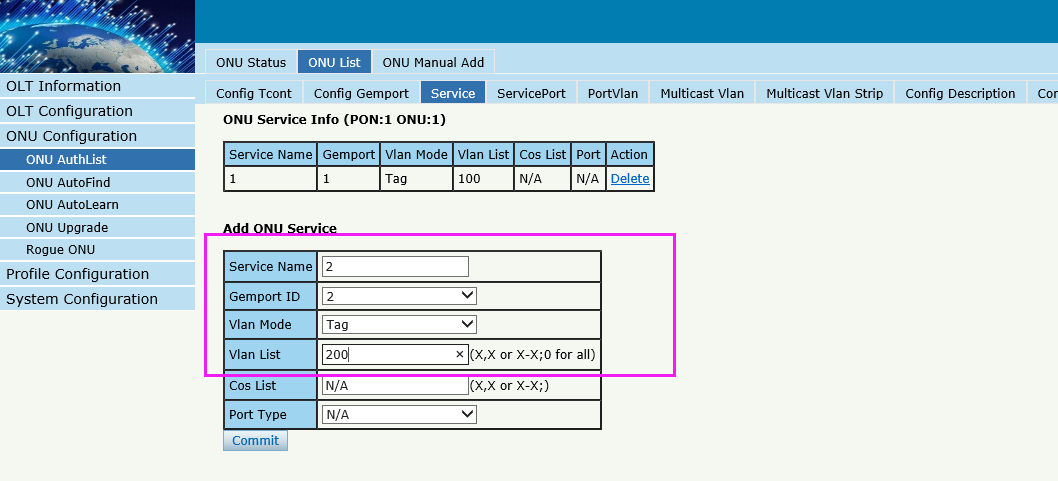 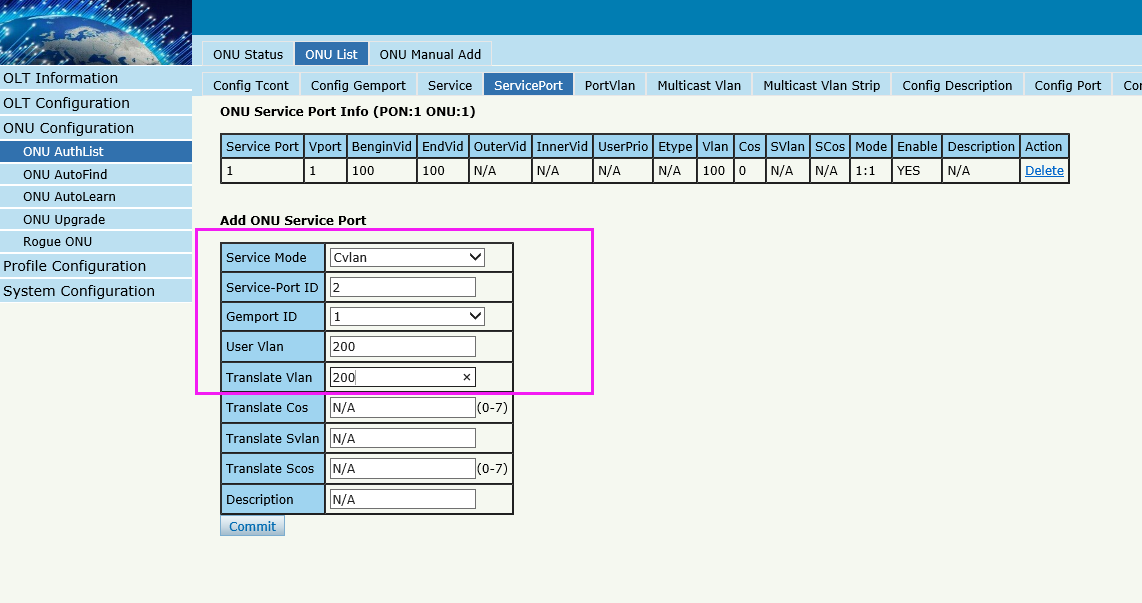 By ONU web  --------------If DHCP mode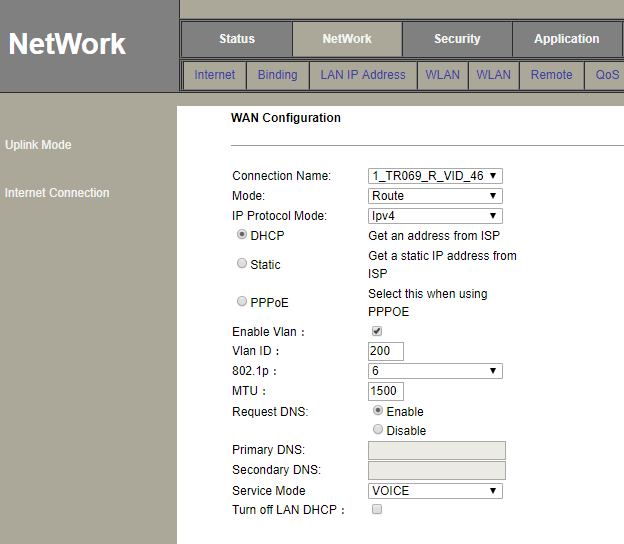 The connection status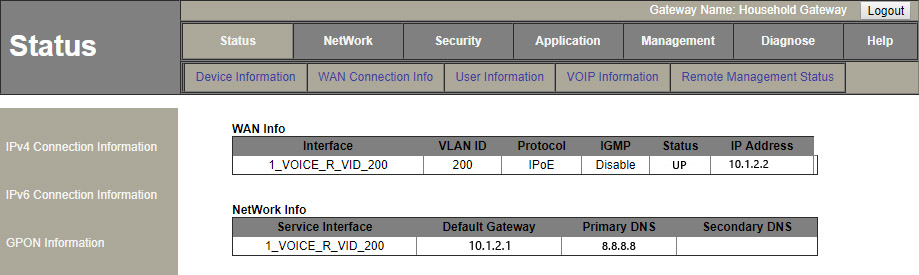 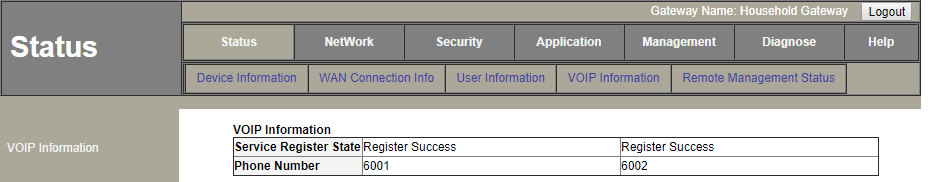 If PPPoE mode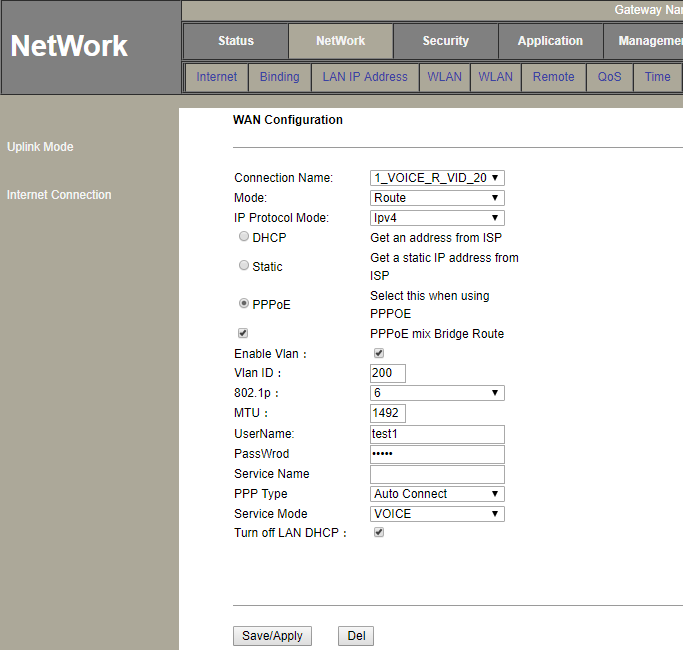 The connection status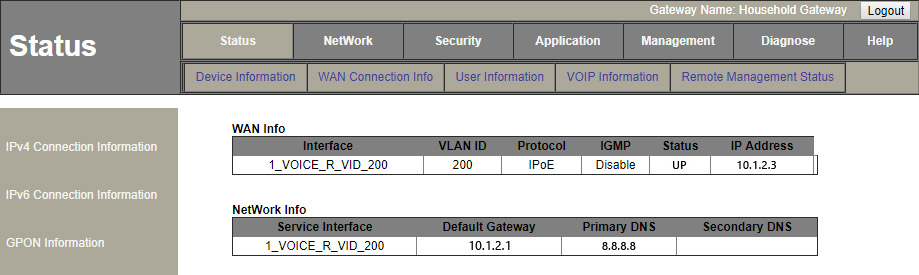 If Static mode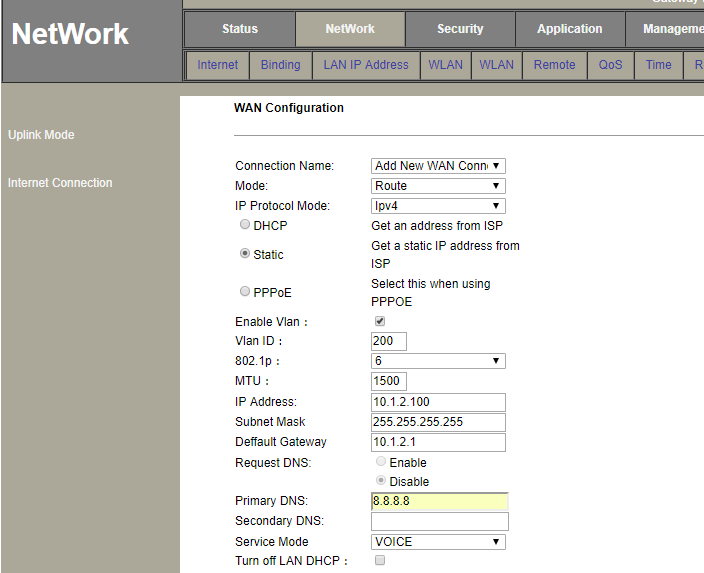 The connection status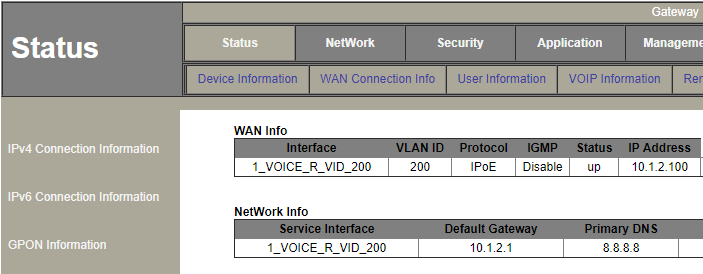 VoIP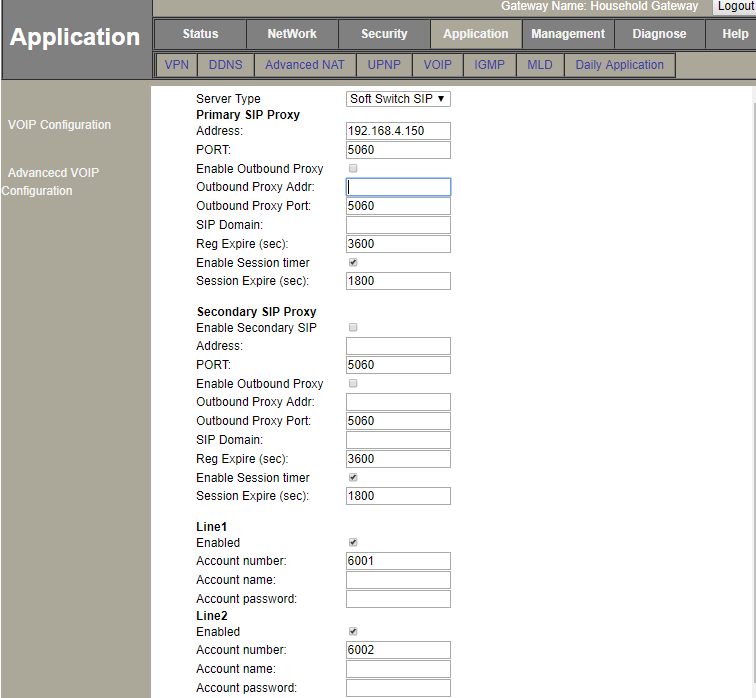 Case 6 HGU Bridge --IPTVNetwork Diagram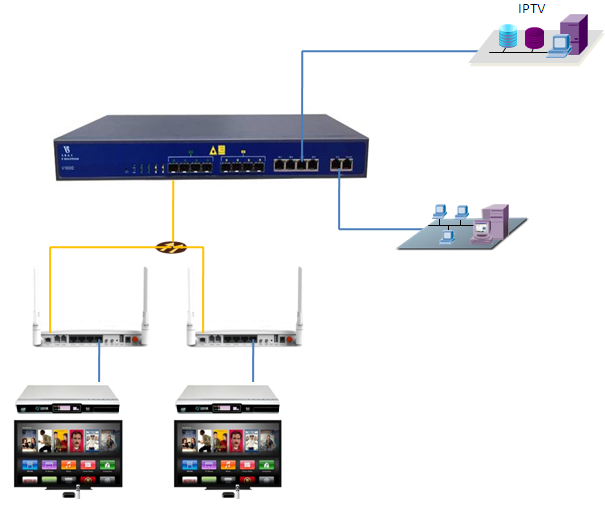 Planning DataConfiguring the OLTBy CLI  --------------gpon-olt(config)# vlan 300gpon-olt(config-vlan-100)# exitgpon-olt(config)# interface gigabitethernet 0/7gpon-olt(config-if-ge0/7)# switchport hybrid vlan 300 untaggedgpon-olt(config-if-ge0/7)# switchport hybrid pvid vlan 300gpon-olt(config-if-ge0/7)# exitgpon-olt(config)# ip igmp snooping enablegpon-olt(config)# ip igmp snooping general-query-packet enablegpon-olt(config)# ip igmp snooping mrouter vlan 300 interface gigabitethernet 0/7gpon-olt(config)#ip igmp snooping mvlan 300 unknown-multicast drop igmp trap-to-cpugpon-olt(config)# interface gpon 0/1gpon-olt(config-pon-0/1)# ip igmp snooping user-vlan 300 group-vlan 300 taggedgpon-olt(config-pon-0/1)# exitBy web  --------------1\create a new VLAN for IGMP2, configure VLAN mode3,enable IGMP snooping functionConfiguring the ONUBy CLI  --------------pon-olt(config)# interface gpon  0/1gpon-olt(config-pon-0/1)# onu 1 tcont 1 dba dba_1gpon-olt(config-pon-0/1)# onu 1 gemport 3 tcont 1gpon-olt(config-pon-0/1)# onu 1 service 1 gemport 3 vlan 300gpon-olt(config-pon-0/1)# onu 1 service-port 1 gemport 3 uservlan 300 to 300 transparentgpon-olt(config-pon-0/1)# onu 1 mvlan 300gpon-olt(config-pon-0/1)# onu 1 mvlan tag-strip eth 1gpon-olt(config-pon-0/1)# exitBy web  --------------Configure ONU By ONU web  --------------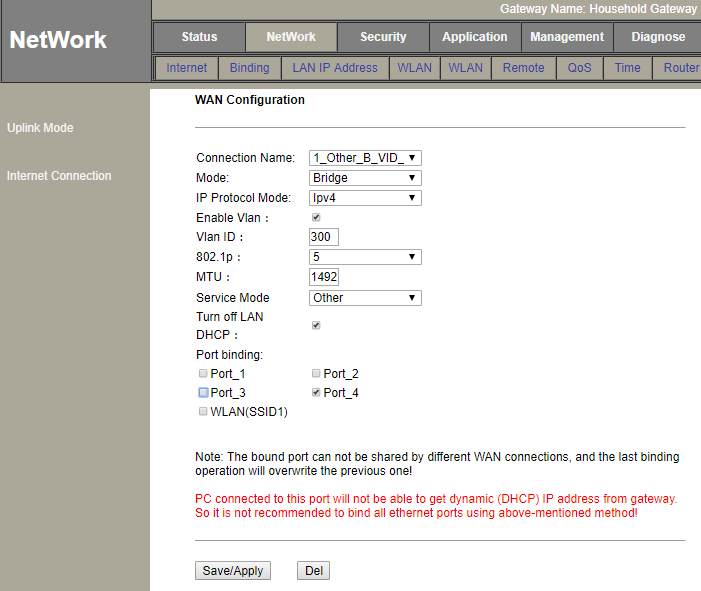 ItemDescriptionExampleDBA profileThe DBA of ONUAssured :10MMaximum :100MItemDescriptionExampleONU TypeThe type of onuV2801ZGONU SNONU serial numberGPON00000015OLT PONThe PON port of OLTGPON 0/1EquipidThe Equipment id of ONUV2801ZGV8.0ItemDescriptionExampleONU TypeThe type of onuHG326RGWONU SNONU serial numberGPON000010E0OLT PONThe PON port of OLTGPON 0/1EquipidThe Equipment id of ONUIGDItemDescriptionExampleONU TypeThe type of onu2801ZGONU SNONU serial numberGPON000000C0OLT PONThe PON port of OLTGPON 0/1Equipment idThe Equipment id of ONUV2801ZGV8.0TcontTcont1GemportGemport1ServiceThe onu ServiceVlan 100Service-portThe onu service-portVlan 100  Mode tagItemItemDescriptionExampleONU InformationSlot No.The number of the slot actually used.0ONU InformationPON No.The number of the actually used PON port.1ONU InformationONU Auth No.Configure according to the network planning of the operator.1ONU InformationONU TypeThe type of the ONU.2801ZGONU InformationONU SNONU serial numberGPON000000C0ONU InformationOLT PONThe PON port of OLTGPON 0/1ONU InformationEquipidThe Equipment id of ONUV2801ZGV8.0OLTService Uplink VLANThe VLAN ID of the uplink port service.VLAN mode = UNTAGPVID = 100OLTService Uplink portConfigure according to the number of the actuallyused uplink port.GE8ONUService LAN portThe number of the actually used ONU port.LAN1ONUTcontThe onu TcontTcont=1ONUGemportThe onu GemportGemport=1ONUDbaThe ONU dba profileDba name= dba_1Dba type = 3ONUService vlan	The vlan of ONU service.Service Vlan = 100ONUService-port uservlanThe vlan of onu service-portService-port vlan =100ONUPortvlanThe vlan of onu portPortvlan=100Mode=hybridONUIf DHCP modeThe router use DHCP assign ip to PC.Gateway = 10.1.1.1IP Range 10.1.1.2-10.1.1.254IP Mask = 255.255.255.0DNS = 8.8.8.8PCIf PPPoEmodeThe router use PPPoE assign ip to PC.IP Range 10.1.1.2-10.1.1.254IP Mask = 255.255.255.0User name = testPassword = testPCIf StaticmodeThe router use Static assign ip to PC.Gateway = 10.1.1.1IP = 10.1.1.100IP Mask = 255.255.255.0DNS = 8.8.8.8ItemItemDescriptionExampleONU InformationSlot No.The number of the slot actually used.0ONU InformationPON No.The number of the actually used PON port.1ONU InformationONU Auth No.Configure according to the network planning of the operator.1ONU InformationONU TypeThe type of the ONU.2801ZGONU InformationONU SNONU serial numberGPON000000C0ONU InformationOLT PONThe PON port of OLTGPON 0/1ONU InformationEquipidThe Equipment id of ONUV2801ZGV8.0ONU InformationService PON portConfigure according to the number of the actually used PON port.PON1ONUService LAN portThe number of the actually used ONU port.LAN1ONUTcontThe onu TcontTcont=1ONUGemportThe onu GemportGemport=1ONUDbaThe ONU dba profileDba name=dba_1Dba type = 3ONUService vlan	The vlan of ONU service.Service Vlan = 300ONUService-port uservlanThe vlan of onu service-portService-port vlan =300ONUPortvlanThe vlan of onu portPortvlan=300Mode=hybridIGMP  IGMP GroupThe IP of IGMP sourceIP = 239.0.0.1ItemItemDescriptionExampleONU InformationSlot No.The number of the slot actually used.0ONU InformationPON No.The number of the actually used PON port.1ONU InformationONU Auth No.Configure according to the network planning of theoperator.1ONU InformationONU TypeThe type of the ONU.HG326RGWOLTService Uplink VLANThe VLAN ID of the uplink port service.VLAN mode = UNTAGPVID = 100OLTService Uplink portConfigure according to the number of the actuallyused uplink port.GE8OLTService PON VLANThe VLAN ID of the PON port service.VLAN mode = TAGVLAN ID = 100OLTService PON portConfigure according to the number of the actuallyused PON port.PON1ONUService LANVLANThe VLAN ID of the LAN port service.Default No VLANONUService LAN portThe number of the actually used ONU port.LAN1ONUService LAN VLANThe VLAN ID of the LAN port service.VLAN mode = TAGPVID = 100ONUService LAN portThe number of the actually used ONU port.LAN1ONUTcontThe onu TcontTcont=1ONUGemportThe onu GemportGemport=1ONUDbaThe ONU dba profileDba name=dba_1Dba type = 3ONUService vlan	The vlan of ONU service.Service Vlan = 100ONUService-port uservlanThe vlan of onu service-portService-port vlan =100ONUWiFiWireless’s SSID name,Security.SSID1 name = SSID-1Security method = WAP2 MixedWPA Encryption = TKIPWPA2 Encryption = AESKEY = 12345678ONUService WANVLANThe VLAN ID of the PON(WAN) port service.VLAN ID = 100ONUIf WAN use DHCP modeThe router use DHCP assign ip to terminal user.Gateway = 10.1.1.1IP Range 10.1.1.2-10.1.1.254IP Mask = 255.255.255.0DNS = 8.8.8.8ONUIf WAN use PPPoEmodeThe router use PPPoE assign ip to terminal user.IP Range 10.1.1.2-10.1.1.254IP Mask = 255.255.255.0User name = testPassword = testONUIf WAN use StaticmodeThe router use Static assign ip to terminal user.Gateway = 10.1.1.1IP = 10.1.1.100IP Mask = 255.255.255.0DNS = 8.8.8.8PCDHCP modeThe ONU use DHCP assign ip to PC.Gateway = 192.168.1.1IP = 192.168.1.2IP Mask = 255.255.255.0DNS = 192.168.1.1ItemItemDescriptionExampleONU InformationSlot No.The number of the slot actually used.0ONU InformationPON No.The number of the actually used PON port.1ONU InformationONU Auth No.Configure according to the network planning of theoperator.1ONU InformationONU TypeThe type of the ONU.HG326RGWOLTService Uplink VLANThe VLAN ID of the uplink port service.VLAN mode = UNTAGPVID = 200OLTService Uplink portConfigure according to the number of the actuallyused uplink port.GE6OLTService PON VLANThe VLAN ID of the PON port service.VLAN mode = TAGVLAN ID = 200OLTService PON portConfigure according to the number of the actuallyused PON port.PON1ONUService WANVLANThe VLAN ID of the PON(WAN) port service.VLAN ID = 200ONUService POTS portThe number of the actually used ONU port.POTS1ONUTcontThe onu TcontTcont=1ONUGemportThe onu GemportGemport=1ONUDbaThe ONU dba profileDba name=dba_1Dba type = 3ONUService vlan	The vlan of ONU service.Service Vlan = 200ONUService-port uservlanThe vlan of onu service-portService-port vlan =200ONUIf WAN use DHCP modeThe router use DHCP assign ip to ONU.Gateway = 10.1.2.1IP Range 10.1.2.2-10.1.2.254IP Mask = 255.255.255.0DNS = 8.8.8.8ONUIf WAN use PPPoEmodeThe router use PPPoE assign ip to ONU.IP Range 10.1.2.2-10.1.2.254IP Mask = 255.255.255.0User name = test1Password = test1ONUIf WAN use StaticmodeThe router use Static assign ip to ONU.Gateway = 10.1.2.1IP = 10.1.2.100IP Mask = 255.255.255.0DNS = 8.8.8.8ItemItemDescriptionExampleONU InformationSlot No.The number of the slot actually used.0ONU InformationPON No.The number of the actually used PON port.1ONU InformationONU Auth No.Configure according to the network planning of theoperator.1ONU InformationONU TypeThe type of the ONU.HG326RGWOLTService Uplink VLANThe VLAN ID of the uplink port service.VLAN mode = UNTAGPVID = 300OLTService Uplink portConfigure according to the number of the actuallyused uplink port.GE7OLTService PON VLANThe VLAN ID of the PON port service.VLAN mode = TAGVLAN ID = 300OLTService PON portConfigure according to the number of the actuallyused PON port.PON1ONUService WANVLANThe VLAN ID of the PON(WAN) port service.VLAN mode= TransparentONUService LAN VLANThe VLAN ID of the LAN port service.VLAN mode = UNTAGLAN VLAN ID = 300Multicast VLAN ID = 300ONUService LAN portThe number of the actually used ONU port.LAN4ONUTcontThe onu TcontTcont=1ONUGemportThe onu GemportGemport=1ONUDbaThe ONU dba profileDba name=dba_1Dba type = 3ONUService vlan	The vlan of ONU service.Service Vlan = 100ONUService-port uservlanThe vlan of onu service-portService-port vlan =100STBManagement IPThe IP for STB.Gateway = 10.1.3.1IP = 10.1.3.100IP Mask = 255.255.255.0